19 апреля 2024 года                                                                                          № 3
ИНФОРМАЦИОННЫЙ БЮЛЛЕТЕНЬ Лысогорского сельского  поселенияЯвляется официальным периодическим  печатным изданиемЛысогорского сельского поселенияc.ЛысогоркаРОСТОВСКАЯ ОБЛАСТЬкуйбышевский районсобрание депутатовЛысогорского сельского поселенияРЕШЕНИЕ    09.04.2024                                        с.Лысогорка                                       №  98О проекте решения «Об утверждении отчета исполнения бюджета Лысогорского сельского поселения Куйбышевского района за 2023 год» и назначении публичных слушаний     В соответствии со статьей 28 Федерального закона от 06.10.2003 года № 131-ФЗ «Об общих принципах организации местного самоуправления в Российской Федерации», статьей 17 Устава муниципального образования «Лысогорское сельское поселение», Положения о бюджетном процессе в муниципальном образовании  «Лысогорское сельское поселение» и в целях обеспечения участия граждан, проживающих на территории Лысогорского сельского поселения, в обсуждении проектов правовых актов по вопросам местного значения Собрание депутатов Лысогорского сельского поселения решило:   Принять за основу проект решения «Об утверждении отчета исполнения бюджета Лысогорского сельского поселения Куйбышевского района за 2023 год», согласно приложению 1 к настоящему решению.Утвердить порядок учета предложений к проекту и участия граждан в его обсуждении, согласно приложению 2 к настоящему решению.Назначить публичные слушания по проекту отчета об исполнении бюджета Лысогорского сельского поселения Куйбышевского района за 2023 год на 19 апреля  2024 года и провести их в здании Администрации Лысогорского сельского поселения по адресу: Ростовская область, Куйбышевский район, с.Лысогорка, ул. Кушнарева, д. 3 в 15:00 часов. 4. Опубликовать настоящее решение на официальном сайте Администрации Лысогорского сельского поселения в сети Интернет и в информационном бюллетене поселения.5. Данное решение вступает в силу со дня его официального опубликования.6. Контроль за исполнением настоящего решения возложить на постоянную комиссию по бюджету, налогам и собственности.Председатель Собрания депутатов-глава Лысогорского сельского поселения                    Н.А.КательницкаяПриложение 1 к решению Собрания депутатов  Лысогорского сельского поселения от 09.04.2024 № 98«Об утверждении отчета об исполнении бюджета Лысогорского сельского поселения Куйбышевского района за 2023 год»В соответствии с Уставом Лысогорского сельского поселения, на основании Положения о бюджетном процессе  муниципального образования  «Лысогорское сельское поселение» Собрание депутатов Лысогорского сельского поселениярешило:1. Утвердить отчет об исполнении бюджета Лысогорского сельского поселения Куйбышевского района за 2023 год по доходам в сумме 17405,2 тыс. рублей и расходам в сумме 18069,4 тыс. рублей с превышением  расходов над доходами (с дефицитом бюджета поселения) в сумме 664,2 тыс. рублей и со следующими показателями:1) по доходам бюджета Лысогорского сельского поселения Куйбышевского района по кодам классификации доходов бюджетов за 2023 год согласно приложению 1 к настоящему проекту решения;2) по расходам бюджета Лысогорского сельского поселения Куйбышевского района по ведомственной структуре расходов бюджета за 2023 год согласно приложению 2 к настоящему проекту решения;3) по расходам бюджета Лысогорского сельского поселения Куйбышевского района по разделам и подразделам классификации расходов бюджетов за 2023 год согласно приложению 3 к настоящему проекту решения;4) по источникам финансирования дефицита бюджета Лысогорского сельского поселения  Куйбышевского района по кодам классификации источников финансирования дефицитов бюджетов за 2023 год согласно приложению 4 к настоящему проекту решения.2. Настоящее Решение вступает в силу со дня его официального опубликования.3. Контроль за исполнением настоящего решения возложить на постоянную комиссию по бюджету, налогам и собственности.Председатель Собрания депутатов-глава Лысогорского сельского поселения                    Н.А.КательницкаяПриложение 2 к решению Собрания депутатов  Лысогорского сельского поселения  от 09.04.2024 № 98 Порядокучета предложений о проекте решения «Об утверждении отчета исполнения бюджета Лысогорского сельского поселения Куйбышевского района за 2023 год» и назначении публичных слушаний1. Предложения об изменении и дополнении по проекту решения Собрания депутатов «Об утверждении отчета исполнения бюджета Лысогорского сельского поселения Куйбышевского района за 2023 год и назначении публичных слушаний» направляются  в письменном  или  электронном виде Председателю Собрания депутатов - главе Лысогорского сельского поселения в Администрацию  Лысогорского сельского поселения (ул.Кушнарева, д. 3, с.Лысогорка, Куйбышевский  район, Ростовская область, 346959, факс 8(86348)36-3-94, электронная почта lsp-adm@mail.ru)  в течение 10 дней со дня официального опубликования указанного проекта.  2. Поступившие  от населения  замечания и предложения по проекту решения Собрания депутатов «Об утверждении отчета исполнения бюджета Лысогорского сельского поселения Куйбышевского района за 2023 год и назначении публичных слушаний» рассматриваются на заседании постоянной комиссии Собрания депутатов Лысогорского сельского поселения по бюджету, налогам и собственности или на заседании Собрания депутатов  Лысогорского сельского поселения. На их основе депутатами Собрания депутатов  Лысогорского сельского поселения могут быть внесены  поправки к проекту решения Собрания депутатов «Об утверждении отчета исполнения бюджета Лысогорского сельского поселения Куйбышевского района за 2023 год и назначении публичных слушаний».   3. Граждане участвуют в обсуждении проекта решения Собрания депутатов «Об утверждении отчета исполнения бюджета Лысогорского сельского поселения Куйбышевского района за 2023 год и назначении публичных слушаний» посредством:    участия в публичных слушаниях по проекту решения Собрания депутатов «Об утверждении отчета исполнения бюджета Лысогорского сельского поселения Куйбышевского района за 2023 год и назначении публичных слушаний»;    участия  в заседаниях Собрания депутатов Лысогорского сельского поселения и соответствующей постоянной комиссии Собрания депутатов Лысогорского сельского поселения, на которых рассматривается  вопрос о проекте решения Собрания депутатов «Об утверждении отчета исполнения бюджета Лысогорского сельского поселения Куйбышевского района за 2023 год и назначении публичных слушаний».   4. Публичные слушания  по проекту решения Собрания депутатов «Об утверждении отчета исполнения бюджета Лысогорского сельского поселения Куйбышевского района за 2023 год и назначении публичных слушаний» проводятся 19 апреля  2024 года в порядке, установленном Уставом муниципального образования «Лысогорское сельское поселение» и решениями Собрания депутатов Лысогорского сельского поселения.   5. Допуск граждан на заседание Собрания депутатов Лысогорского сельского поселения и его постоянной  комиссии осуществляется  в порядке, установленном  Регламентом  Собрания депутатов  Лысогорского сельского поселения. Председатель Собрания депутатов-глава Лысогорского сельского поселения                    Н.А.КательницкаяПОЯСНИТЕЛЬНАЯ ЗАПИСКАк проекту решения об утверждении отчета об исполнении бюджета Лысогорского сельского поселения Куйбышевского района за 2023 год Отчет об исполнении бюджета Лысогорского сельского поселения Куйбышевского района за 2023 год подготовлен в соответствии с требованиями, установленными Бюджетным кодексом Российской Федерации, Областным законом «О бюджетном процессе в Ростовской области», в соответствии с требованиями Инструкции о порядке составления и представления годовой, квартальной и месячной отчетности об исполнении бюджетов бюджетной системы Российской Федерации, утвержденной приказом Министерства финансов Российской Федерации от 28.12.2010 № 191н.Одновременно с годовым отчетом об исполнении бюджета Лысогорского сельского поселения предоставляются:1) проект решения об исполнении бюджета Лысогорского сельского поселения Куйбышевского района за 2023 год;2) пояснительная записка к проекту исполнения бюджета Лысогорского сельского поселения Куйбышевского района за 2023 год;3) информация об итогах социально-экономического развития Лысогорского сельского поселения за 2023 год с учетом прогноза социально-экономического развития Лысогорского сельского поселения4)  сводный годовой доклад о ходе реализации и об оценке эффективности муниципальных программ Лысогорского сельского поселения.Проект решения  «Об отчете об исполнении бюджета Лысогорского сельского поселения Куйбышевского района за 2023 год» составлен в соответствии с требованиями Бюджетного кодекса Российской Федерации и включает следующие данные:- доходы бюджета Лысогорского сельского поселения Куйбышевского района по кодам классификации доходов бюджета за 2023 год;- расходы бюджета Лысогорского сельского поселенияКуйбышевского района по  ведомственной структурой расходов за 2023 год;- расходы бюджета Лысогорского сельского поселения по разделам и подразделамклассификации расходов бюджетов Российской Федерации- источники финансирования дефицита бюджета Лысогорского сельского поселения  Куйбышевского района по кодам классификации источников финансирования дефицитов бюджетов за 2023 год.Годовой отчет об исполнении бюджета Лысогорского сельского поселения за 2023 год рассмотрен финансовым отделом Администрации Куйбышевского района и включен в годовой отчет об исполнении консолидированного бюджета Куйбышевского района за 2023 год. Годовая бухгалтерская отчетность представлена в установленные сроки. В отчетности соблюдены контрольные соотношения, установленные приказом Министерства финансов Российской Федерации от 28.12.2010 № 191н «Об утверждении инструкции о порядке составления и представления годовой, квартальной и месячной отчетности об исполнении бюджетов бюджетной системы Российской Федерации».Исполнение бюджета Лысогорского сельского поселения обеспечено по предусмотренным Бюджетным кодексом Российской Федерации единым правилам организации бюджетного процесса с соблюдением установленных им процедур и ограничений, в том числе по объему долга и дефицита бюджета.Исполнение бюджета Лысогорского сельского поселения осуществлялось в соответствии с решением Собрания депутатов Лысогорского сельского поселения от 23.12.2022 № 58 «О бюджете  Лысогорского сельского поселения Куйбышевского района на 2023 год и на плановый период 2024 и 2025 годов» и постановлением Администрации Лысогорского сельского поселения  от 29.01.2018 № 6 «О мерах по обеспечению бюджета Лысогорского сельского поселения Куйбышевского  района».Планирование и исполнение  местного бюджета  осуществлялось с помощью внедренной Единой автоматизированной системы управления общественными финансами в Ростовской области, участниками которой являются все главные распорядители бюджетных средств.Доходная часть бюджета поселенияПо состоянию на 01.01.2024 года  доходы  бюджета Лысогорского сельского поселения  составили  17405,2 тыс. рублей, план года исполнен на       97,8 %.За 2023 год в  бюджет поселения поступило налоговых и неналоговых доходов  6313,3  тыс. рублей. План года исполнен на  94,3 %, в сравнении с 2022 годом  собственные доходы  уменьшились на  313,6  тыс. рублей.В целях пополнения бюджета и сокращения недоимки, за истекший период проведены следующие мероприятия: 1. проведено 5 заседаний Координационного Совета по сбору налогов, на которые было приглашено 80 налогоплательщиков, погашена недоимка в сумме 148,3 тыс. рублей. 2.   вручено  535 квитанций на уплату  задолженности по налогам; 3. информирование налогоплательщиков о действии сайта УФНС по РО www.r61.nalog.ru «личный кабинет»;4. проведение информационно-разъяснительной работы с каждым налогоплательщиком о необходимости погашения недоимки при выдаче справок в администрации поселения;5. произведен подворный обход жителей поселения с целью информирования о наличии у них недоимки;6. проведена работа со специалистом по имущественным и земельным отношениям, по выявлению земельным участков проданных или переданных собственникам в аренду ИП, физических лиц, не проживающих на территории поселения.7. представлены сведения по недоимке в МИ ФНС невозможные к взысканию. 8. Администрацией производится размещение информационных листовок на стендах, а также информации на официальном сайте поселения с указанием сроков уплаты имущественных налогов.9. организованна работа с крупными организациями-работодателями по информированию работников о необходимости полной и своевременной уплаты имущественных налогов. Собственные доходы бюджета поселения исполнены в сумме 6313,3 тыс.рублей при плане 6691,9 тыс.рублей , что составило 94,3 %. Налоговых доходов за отчетный период поступило 5772,3 тыс. рублей, что составило 92,9%; неналоговых доходов поступило 769,7 тыс. рублей, выполнение -  161,5 %. Анализ поступлений в бюджет поселения в разрезе отдельных источников доходов представлен следующим образом:	По налогу на доходы физических лиц в бюджет поселения поступило 721,4 тыс. рублей или  71,8 % к годовому плану. В сравнении с 2022 годом  поступление  уменьшилось на 107,8 тыс. рублей.По единому сельскохозяйственному налогу в бюджет  поступило 956,3 тыс. рублей, план года   выполнен на 87,1 %. В сравнении с 2022 годом  поступление  уменьшилсь на 203,9 тыс. рублей.По имущественным налогам  всего поступило 3865,8 тыс. рублей, выполнение плана  составило 94,0 %.  В  сравнении с прошлым годом поступление уменьшилось   на 245,7 тыс. рублей.	По налогу на имущество физических лиц в бюджет поселения поступило 220,4 тыс. рублей, план года выполнен на 66,6 %.  В сравнении с 2022 годом  поступление уменьшилось на 27,5  тыс. рублей. Недоимка по налогу на имущество физических лиц невозможная к взысканию составила -179,9 тыс. рублей,в том числе: 6,0 тыс. рублей — лица, выбывшие без снятия с регистрационного учета, 168,9 тыс. рублей — отсутствие факта проживания физического лица на территории поселения;5,0 тыс. рублей- умершие.	По земельному налогу в бюджет поселения поступило 3645,4 тыс. рублей, план выполнен на 96,4%. К уровню прошлого года уменьшение   составило 218,2 тыс. рублей.         Недоимка по земельному налогу невозможная к взысканию составила — 135,0 тыс. рублей, в том числе : 15,0 тыс.рублей — выбывшие без снятия с регистрационного учета, 60,0 тыс. рублей — отсутствие факта проживания физического лица на территории поселения, 60,0 тыс. рублей – умершие.	Государственная пошлина -  в бюджет поселения поступило  8,8 тыс. рублей, или 90,7 к уточненному плану.Доходы от использования имущества составили 303,8  тыс. руб., план выполнен на 130,3 %.  В сравнении с 2022 годом  поступление  увеличилось  на 53,9 тыс. рублей.Доходы от компенсации затрат бюджетов сельских поселений составили- 228,7 тыс. рублей.По штрафам, санкциям, возмещению ущерба в бюджет поселения всего поступило 0,8 тыс. рублей.Прочие неналоговые доходы поступили в сумме 227,6 тысяч рублей. Безвозмездные поступления исполнены в объеме 11092,0 тыс.рублей.- Дотации бюджетам субъектов Российской Федерации и муниципальных образований поступили в сумме 10695,8 тыс.рублей, или 100,0% к годовому плану.К уровню прошлого года сумма дотации увеличилась на 1349,9 тыс. рублей;- Субвенции бюджетам субъектов Российской Федерации и муниципальных образований поступили в сумме 299,2 тыс.рублей, или 100,0% к годовому плану;- Иные межбюджетные трансферты поступили в сумме 96,8 тыс.рублей, что составило 90,6% к годовому плану. Расходная часть бюджета  Лысогорского сельского поселенияПри плане 19323,9 тыс.рублей средства освоены в объеме 18069,4 тыс.рублей или 93,5 % к годовому плану.Бюджет исполнен с дефицитом в сумме 664,2 тыс. рублей.Остатки, сложившиеся на счетах, по состоянию на 01.01.2024 года составили в сумме 865,7 тыс. рублей.Расходы бюджета поселения представлены программно-целевым методом расходования бюджетных средств ( 94,9 % от общего объема расходов), на основе утвержденных Администрацией Лысогорского сельского поселения  11 муниципальных программ.  Муниципальные программы Лысогорского сельского поселения были направлены на поступательное развитие социальной сферы,  коммунальной инфраструктуры и благоустройство поселения. При годовом плане на реализацию муниципальных программ в сумме 18199,7 тыс.рублей, исполнение составило        17146,8  тыс. рублей или 94,2 %. В 2023 году расходование бюджетных средств осуществленопо следующим разделам:ОБЩЕГОСУДАРСТВЕННЫЕ ВОПРОСЫ –расходы составили 8359,5 тыс.руб. или 97,3 % к годовому плану 8588,1 тыс.рублей.1. Расходы на Функционирование законодательных (представительных) органов государственной власти и представительных органов муниципальных образований в сумме 127,5 тыс. рублей план исполнен на 99,90 %.         2. Расходы на Функционирование Правительства Российской Федерации высших исполнительных органов государственной  власти субъектов Российской Федерации, местных администраций в сумме 7923,0 тыс. рублей, план исполнен    на 99,6 %.2.1. Расходы на выплаты и начисления на выплаты по оплате труда руководства и работников Администрации сельского поселения в сумме 7189,9 тыс. рублей, план исполнен на 99,9 %;            2.2. Расходы на обеспечение функций Администрации сельского поселения в сумме 721,3 тыс. рублей, что составляет 96,4 % от плановых показателей в связи с экономией на закупки энергетических ресурсов.2.3. уплата налогов (земельного, транспортного, налога на прибыль) в сумме 11,6 тыс. рублей, исполнение составляет 99,9% от плановых показателей. 2.4. приобретение канц.товаров на административную комиссию -0,2  тыс.рублей (за счет средств областного бюджета).3. Резервные фонды. Исполнение составило 0 рублей при плановых показателях 193,8 тыс. ркублей  в связи с экономией средств резервного фонда.4. Другие общегосударственные вопросы  исполнены в сумме 309,0 тыс. рублей, что составляет 100 % исполнения плановых показателей. НАЦИОНАЛЬНАЯ  ОБОРОНА. Средства  израсходованы на  осуществление первичного воинского учета  в сумме 299,2 тыс.руб., в том числе -выплата заработной платы и начислений по оплате труда -276,2 тыс.рублей, приобретение принтера и канцтоваров-23,0 тыс. рублей, исполнение составило 100 %.НАЦИОНАЛЬНАЯ БЕЗОПАСНОСТЬ И ПРАВООХРАНИТЕЛЬНАЯ ДЕЯТЕЛЬНОСТЬ. Средства   освоены в объеме 4 тыс.руб, направлены на  мероприятия по обеспечению безопасности на воде, исполнение составило 100 %.НАЦИОНАЛЬНАЯ ЭКОНОМИКА. Средства  исполнены в сумме 10,0 тыс.рублей на  выполнение кадастровых работ, исполнение составило 100 %.ЖИЛИЩНО-КОММУНАЛЬНОЕ ХОЗЯЙСТВО. Средства освоены в сумме 1830,0 тыс. рублей , что составило 64,3 % от плановых показателей.  На коммунальное хозяйство из бюджета поселения направлено  376,1 тыс.руб., средства направлены на техническое диагностирование и экспертизу промышленной безопасности объектов пунктов редуцирования газа населённых пунктов села Лысогорка и хутора Крюково в рамках реализации инициативных проектов в сумме 74,8 тыс. рублей и  на  обслуживание и содержание объектов газового хозяйства-301,3 тыс. рублей, исполнение составило 97,3 %, в связи с экономией в сумме 10,2 тыс. рублей при проведении закупочной процедуры.На благоустройство направлено – 1453,9 тыс. рублей, в том числе на:- содержание мест захоронения- 53,8 тыс.рублей, в том числе ремонт памятников, противоклещевая обработка кладбищ, исполнение составило 99,8 %.         - содержание объектов озеленения и благоустройства – 345,7 тыс.рублей, в том числе -  выкос сорной растительности,  приобретение саженцев, что составило 26,7 % от плановых показателей.  Неисполнение расходов по данному разделу связано с тем, что основная сумма доходов поступила в бюджет в ноябре-декабре 2023 года и погодные условия не позволили произвести работы по благоустройству территории Лысогорского сельского поселения.        - содержание и ремонт уличного освещения – 185,2 тыс.рублей, оплата за электроэнергию –486,5тыс.рублей, исполнение составило 92,2 % от плановых показателей , в связи с экономией потребления электроэнергии на 57,0 тыс. рублей .- на передачу полномочий по организации ритуальных услуг муниципальному району – 1,0 тыс.рублей.- мероприятия по замене ламп уличного освещения на энергосберегающие – 24,5 тыс.рублей, исполнение составило 98  % , экономия в 0,5 тыс. рублей сложилась при проведении торгов.- мероприятия  по приобретению уличных консольных светильников для населённых пунктов  Лысогорского сельского поселения в рамках реализации инициативных проектов-51,2 тыс. рублей.ОХРАНА ОКРУЖАЮЩЕЙ СРЕДЫ. Средства в сумме 34,8 тыс.руб. израсходованы  на сбор и утилизацию ртутьсодержащих отходов, исполнение равно 99,4 %. ОБРАЗОВАНИЕ. Средства в сумме 14,9  израсходованы на повышение квалификации работников Администрации Лысогорского сельского поселения. КУЛЬТУРА И КИНЕМАТОГРАФИЯ. Средства освоены в сумме 7238,6 тыс.рублей, из них на передачу полномочий по организации досуга населения израсходовано 7222,1 тыс., текущий ремонт ступенек Лысогорского СДК-16,5 тыс. рублей.СОЦИАЛЬНАЯ  ПОЛИТИКА. Средства освоены в сумме 272,4 тыс.руб. и направлены   на доплату к пенсиям муниципальных служащих.ФИЗИЧЕСКАЯ КУЛЬТУРА И СПОРТ . Средства освоены в сумме 6,0 тыс. рублей, исполнение составило 100 % от плановых показателей.РОССИЙСКАЯ ФЕДЕРАЦИЯРОСТОВСКАЯ ОБЛАСТЬКУЙБЫШЕВСКИЙ РАЙОНСОБРАНИЕ ДЕПУТАТОВ ЛЫСОГОРСКОГО СЕЛЬСКОГО ПОСЕЛЕНИЯ РЕШЕНИЕ19.04.2024                        с. Лысогорка                                 № 99О результатах оценки эффективности налоговых льготВо исполнение постановления Администрации Лысогорского сельского поселения от 19.11.2012 № 226 «О порядке проведения оценки эффективности налоговых льгот и ставок по местным налогам», Собрание депутатов Лысогорского сельского поселениярешило:Сохранить льготы по земельному налогу установленные решением Собрания депутатов Лысогорского сельского поселения от 30.11.2015г. № 138 «О земельном налоге».Сохранить льготы по налогу на имущество физических лиц, установленные решением Собрания депутатов Лысогорского сельского поселения от 30.10.2017г. № 55 «О налоге на имущество физических лиц».Настоящее решение  вступает в силу со дня его  официального опубликования.Контроль за выполнением настоящего решения возложить на председателя постоянной комиссии по бюджету, налогам и собственности Лысогорского сельского поселения Обийко Е.М.Председатель Собрания депутатов-Глава Лысогорского сельского поселения                             Н.А. Кательницкая           РОССИЙСКАЯ ФЕДЕРАЦИЯРОСТОВСКАЯ ОБЛАСТЬКУЙБЫШЕВСКИЙ РАЙОНСОБРАНИЕ ДЕПУТАТОВЛЫСОГОРСКОГО СЕЛЬСКОГО ПОСЕЛЕНИЯРЕШЕНИЕ 19.04.2024                                       с. Лысогорка                                           № 100                               О внесении изменений в решение Собрания депутатов Лысогорского сельского поселения от 11.12.2023 № 92 «Об определении на территории Лысогорского сельского поселения мест, нахождение в которых детей не допускается, поскольку это может причинить вред здоровью детей, их физическому, интеллектуальному, психическому, духовному и нравственному развитию, а также общественные места, в которые в ночное время не допускается нахождение детей без сопровождения родителей (лиц, их заменяющих) или лиц, осуществляющих мероприятия с участием детей»На основании проекта, внесенного прокурором Куйбышевского района от 14.02.2024 № 07-49-2024 и в целях приведения муниципального правового акта в соответствие с требованиями действующего законодательства Собрание депутатов  Лысогорского сельского поселения решило:Внести в Приложение к решению Собрания депутатов Лысогорского сельского поселения от 11.12.2023 № 92 дополнения, в виде следующих формулировок:Места объектов незавершенного строительства, капитального ремонта, заброшенных зданий и сооружений, представляющих угрозу жизни и здоровью детей.Настоящее Решение вступает в силу со дня его официального опубликования.Председатель Собрания депутатов-Глава Лысогорского сельского поселения                       Н.А. КательницкаяРоссийская федерацияростовская областькуйбышевский районсобрание депутатовЛысогорского сельского поселения РЕШЕНИЕ  19.04.2024                                       с.Лысогорка                                       №  101Об утверждении протокола  публичных слушаний по проекту решения Собрания депутатов Лысогорского сельского поселения «Об утверждении отчета исполнения бюджета Лысогорского сельского поселения Куйбышевского района за 2023 год»В соответствии с Уставом муниципального образования «Лысогорское сельское поселение» Собрание депутатов Лысогорского сельского поселения	     решило:1. Утвердить протокол публичных слушаний по проекту решения Собрания депутатов Лысогорского сельского поселения «Об утверждении отчета исполнения бюджета Лысогорского сельского поселения Куйбышевского      2. Опубликовать настоящее решение в информационном бюллетене и на сайте   Администрации Лысогорского сельского поселения.     3.Контроль за исполнением настоящего решения  оставляю за собой.Председатель Собрания депутатов-глава  Лысогорского сельского поселения	         		Н.А. КательницкаяПРОТОКОЛПроведения публичных слушанийЛысогорского сельского поселенияКуйбышевского районаРостовской области19.04.2024г.                            с.Лысогорка                                        № 1        Начало:  15-00 час.        Место проведения: Администрация Лысогорского сельского поселенияПрисутствовали: Председатель Собрания депутатов - глава Лысогорского сельского поселения, Глава Администрации Лысогорского сельского поселения, специалисты Администрации, депутаты поселения,   жители Лысогорского сельского поселения          Председатель –Председатель Собрания депутатов Лысогорского сельского поселения – Кательницкая Н.А.             Секретарь – Старший инспектор-секретарь Администрации Лысогорского сельского поселения Дрозд Л.П.               Публичные слушания открыла и вела Глава  Лысогорского сельского поселения Кательницкая Н.А.               Для проведения публичных слушаний Кательницкая Н.А. предложила утвердить повестку проведения слушаний:Повестка дня.Проинформировать присутствующих о работе, проведенной после опубликования проекта решенияДокладывает: Еськова Н.П.- заведующий сектором по финансово-экономическим вопросам.2.  Заслушать информацию о замечаниях и предложениях, поступивших в Администрацию Лысогорского сельского поселения после опубликования.Докладывает: Еськова Н.П.  - заведующий сектором по финансово- экономическим вопросам.  3.   Подведение итогов публичных слушаний.Подводит:  Председатель Собрания депутатов -глава Лысогорского сельского поселения Кательницкая Н.А.За предложенный порядок проведения публичных слушаний голосовали единогласноСЛУШАЛИ:- Еськова Н.П. заведующий   сектором по финансово-экономическим вопросам по 1-му  вопросу повестки дня.Еськова Н.П. проинформировала присутствующих  о порядке проведения публичных слушаний. Назначение публичных слушаний и решение Собрания депутатов Лысогорского сельского поселения было опубликовано на сайте Лысогорского сельского поселения. СЛУШАЛИ: Еськову Н.П. по второму вопросу повестки дня.С момента опубликования проекта бюджета  предложений и замечаний  по рассматриваемому вопросу не поступило.СЛУШАЛИ: Кательницкую Н.А. по третьему вопросу публичных слушаний. В ходе проведения публичных слушаний от присутствующих  замечаний не поступило.Кательницкая Н.А. подвела итоги публичных слушаний.Предложила принять за основу решение Собрания депутатов Лысогорского сельского поселения от 09.04.2024г. № 98 «О проекте решения «Об утверждении отчета исполнения бюджета Лысогорского сельского поселения Куйбышевского района за 2023 год» и назначении публичных слушаний»ПОСТАНОВИЛИ:Назначить на 19.04.2024  заседание Собрания депутатов Лысогорского сельского поселения для утверждения  отчета исполнения бюджета Лысогорского сельского поселения Куйбышевского района за 2023 год».Председатель                                                 Н.А. КательницкаяСекретарь                                                       Л.П.Дрозд                                                    РОСТОВСКАЯ ОБЛАСТЬ                                       куйбышевский район                                          собрание депутатовЛысогорского сельского поселенияРЕШЕНИЕ    19.04.2024                                        с.Лысогорка                                       №  102 «Об утверждении отчета об исполнении бюджета Лысогорского сельского поселения Куйбышевского района за 2023 год» В соответствии с Уставом Лысогорского сельского поселения, на основании Положения о бюджетном процессе  муниципального образования  «Лысогорское сельское поселение» Собрание депутатов Лысогорского сельского поселениярешило:1. Утвердить отчет об исполнении бюджета Лысогорского сельского поселения Куйбышевского района за 2023 год по доходам в сумме 17405,2 тыс. рублей и расходам в сумме 18069,4 тыс. рублей с превышением  расходов над доходами (с дефицитом бюджета поселения) в сумме 664,2 тыс. рублей и со следующими показателями:1) по доходам бюджета Лысогорского сельского поселения Куйбышевского района по кодам классификации доходов бюджетов за 2023 год согласно приложению 1 к настоящему решению;2) по расходам бюджета Лысогорского сельского поселения Куйбышевского района по ведомственной структуре расходов бюджета за 2023 год согласно приложению 2 к настоящему решению;3) по расходам бюджета Лысогорского сельского поселения Куйбышевского района по разделам и подразделам классификации расходов бюджетов за 2023 год согласно приложению 3 к настоящему решению;4) по источникам финансирования дефицита бюджета Лысогорского сельского поселения  Куйбышевского района по кодам классификации источников финансирования дефицитов бюджетов за 2023 год согласно приложению 4 к настоящему решению.2. Настоящее Решение вступает в силу со дня его официального опубликования.3. Контроль за исполнением настоящего решения возложить на постоянную комиссию по бюджету, налогам и собственности.Председатель Собрания депутатов-глава Лысогорского сельского поселения                    Н.А.КательницкаяПОЯСНИТЕЛЬНАЯ ЗАПИСКАк решению к решению Собрания депутатов  Лысогорского сельского поселения  от 19.04.2024  № 102  об утверждении отчета об исполнении бюджета Лысогорского сельского поселения Куйбышевского района за 2023 год Отчет об исполнении бюджета Лысогорского сельского поселения Куйбышевского района за 2023 год подготовлен в соответствии с требованиями, установленными Бюджетным кодексом Российской Федерации, Областным законом «О бюджетном процессе в Ростовской области», в соответствии с требованиями Инструкции о порядке составления и представления годовой, квартальной и месячной отчетности об исполнении бюджетов бюджетной системы Российской Федерации, утвержденной приказом Министерства финансов Российской Федерации от 28.12.2010 № 191н.Одновременно с годовым отчетом об исполнении бюджета Лысогорского сельского поселения предоставляются:1) проект решения об исполнении бюджета Лысогорского сельского поселения Куйбышевского района за 2023 год;2) пояснительная записка к проекту исполнения бюджета Лысогорского сельского поселения Куйбышевского района за 2023 год;3) информация об итогах социально-экономического развития Лысогорского сельского поселения за 2023 год с учетом прогноза социально-экономического развития Лысогорского сельского поселения4)  сводный годовой доклад о ходе реализации и об оценке эффективности муниципальных программ Лысогорского сельского поселения.Проект решения  «Об отчете об исполнении бюджета Лысогорского сельского поселения Куйбышевского района за 2023 год» составлен в соответствии с требованиями Бюджетного кодекса Российской Федерации и включает следующие данные:- доходы бюджета Лысогорского сельского поселения Куйбышевского района по кодам классификации доходов бюджета за 2023 год;- расходы бюджета Лысогорского сельского поселенияКуйбышевского района по  ведомственной структурой расходов за 2023 год;- расходы бюджета Лысогорского сельского поселения по разделам и подразделамклассификации расходов бюджетов Российской Федерации- источники финансирования дефицита бюджета Лысогорского сельского поселения  Куйбышевского района по кодам классификации источников финансирования дефицитов бюджетов за 2023 год.Годовой отчет об исполнении бюджета Лысогорского сельского поселения за 2023 год рассмотрен финансовым отделом Администрации Куйбышевского района и включен в годовой отчет об исполнении консолидированного бюджета Куйбышевского района за 2023 год. Годовая бухгалтерская отчетность представлена в установленные сроки. В отчетности соблюдены контрольные соотношения, установленные приказом Министерства финансов Российской Федерации от 28.12.2010 № 191н «Об утверждении инструкции о порядке составления и представления годовой, квартальной и месячной отчетности об исполнении бюджетов бюджетной системы Российской Федерации».Исполнение бюджета Лысогорского сельского поселения обеспечено по предусмотренным Бюджетным кодексом Российской Федерации единым правилам организации бюджетного процесса с соблюдением установленных им процедур и ограничений, в том числе по объему долга и дефицита бюджета.Исполнение бюджета Лысогорского сельского поселения осуществлялось в соответствии с решением Собрания депутатов Лысогорского сельского поселения от 23.12.2022 № 58 «О бюджете  Лысогорского сельского поселения Куйбышевского района на 2023 год и на плановый период 2024 и 2025 годов» и постановлением Администрации Лысогорского сельского поселения  от 29.01.2018 № 6 «О мерах по обеспечению бюджета Лысогорского сельского поселения Куйбышевского  района».Планирование и исполнение  местного бюджета  осуществлялось с помощью внедренной Единой автоматизированной системы управления общественными финансами в Ростовской области, участниками которой являются все главные распорядители бюджетных средств.Доходная часть бюджета поселенияПо состоянию на 01.01.2024 года  доходы  бюджета Лысогорского сельского поселения  составили  17405,2 тыс. рублей, план года исполнен на       97,8 %.За 2023 год в  бюджет поселения поступило налоговых и неналоговых доходов  6313,3  тыс. рублей. План года исполнен на  94,3 %, в сравнении с 2022 годом  собственные доходы  уменьшились на  313,6  тыс. рублей.В целях пополнения бюджета и сокращения недоимки, за истекший период проведены следующие мероприятия: 1. проведено 5 заседаний Координационного Совета по сбору налогов, на которые было приглашено 80 налогоплательщиков, погашена недоимка в сумме 148,3 тыс. рублей. 2.   вручено  535 квитанций на уплату  задолженности по налогам; 3. информирование налогоплательщиков о действии сайта УФНС по РО www.r61.nalog.ru «личный кабинет»;4. проведение информационно-разъяснительной работы с каждым налогоплательщиком о необходимости погашения недоимки при выдаче справок в администрации поселения;5. произведен подворный обход жителей поселения с целью информирования о наличии у них недоимки;6. проведена работа со специалистом по имущественным и земельным отношениям, по выявлению земельным участков проданных или переданных собственникам в аренду ИП, физических лиц, не проживающих на территории поселения.7. представлены сведения по недоимке в МИ ФНС невозможные к взысканию. 8. Администрацией производится размещение информационных листовок на стендах, а также информации на официальном сайте поселения с указанием сроков уплаты имущественных налогов.9. организованна работа с крупными организациями-работодателями по информированию работников о необходимости полной и своевременной уплаты имущественных налогов. Собственные доходы бюджета поселения исполнены в сумме 6313,3 тыс.рублей при плане 6691,9 тыс.рублей , что составило 94,3 %. Налоговых доходов за отчетный период поступило 5772,3 тыс. рублей, что составило 92,9%; неналоговых доходов поступило 769,7 тыс. рублей, выполнение -  161,5 %. Анализ поступлений в бюджет поселения в разрезе отдельных источников доходов представлен следующим образом:	По налогу на доходы физических лиц в бюджет поселения поступило 721,4 тыс. рублей или  71,8 % к годовому плану. В сравнении с 2022 годом  поступление  уменьшилось на 107,8 тыс. рублей.По единому сельскохозяйственному налогу в бюджет  поступило 956,3 тыс. рублей, план года   выполнен на 87,1 %. В сравнении с 2022 годом  поступление  уменьшилсь на 203,9 тыс. рублей.По имущественным налогам  всего поступило 3865,8 тыс. рублей, выполнение плана  составило 94,0 %.  В  сравнении с прошлым годом поступление уменьшилось   на 245,7 тыс. рублей.	По налогу на имущество физических лиц в бюджет поселения поступило 220,4 тыс. рублей, план года выполнен на 66,6 %.  В сравнении с 2022 годом  поступление уменьшилось на 27,5  тыс. рублей. Недоимка по налогу на имущество физических лиц невозможная к взысканию составила -179,9 тыс. рублей,в том числе: 6,0 тыс. рублей — лица, выбывшие без снятия с регистрационного учета, 168,9 тыс. рублей — отсутствие факта проживания физического лица на территории поселения;5,0 тыс. рублей- умершие.	По земельному налогу в бюджет поселения поступило 3645,4 тыс. рублей, план выполнен на 96,4%. К уровню прошлого года уменьшение   составило 218,2 тыс. рублей.         Недоимка по земельному налогу невозможная к взысканию составила — 135,0 тыс. рублей, в том числе : 15,0 тыс.рублей — выбывшие без снятия с регистрационного учета, 60,0 тыс. рублей — отсутствие факта проживания физического лица на территории поселения, 60,0 тыс. рублей – умершие.	Государственная пошлина -  в бюджет поселения поступило  8,8 тыс. рублей, или 90,7 к уточненному плану.Доходы от использования имущества составили 303,8  тыс. руб., план выполнен на 130,3 %.  В сравнении с 2022 годом  поступление  увеличилось  на 53,9 тыс. рублей.Доходы от компенсации затрат бюджетов сельских поселений составили- 228,7 тыс. рублей.По штрафам, санкциям, возмещению ущерба в бюджет поселения всего поступило 0,8 тыс. рублей.Прочие неналоговые доходы поступили в сумме 227,6 тысяч рублей. Безвозмездные поступления исполнены в объеме 11092,0 тыс.рублей.- Дотации бюджетам субъектов Российской Федерации и муниципальных образований поступили в сумме 10695,8 тыс.рублей, или 100,0% к годовому плану.К уровню прошлого года сумма дотации увеличилась на 1349,9 тыс. рублей;- Субвенции бюджетам субъектов Российской Федерации и муниципальных образований поступили в сумме 299,2 тыс.рублей, или 100,0% к годовому плану;- Иные межбюджетные трансферты поступили в сумме 96,8 тыс.рублей, что составило 90,6% к годовому плану. Расходная часть бюджета  Лысогорского сельского поселенияПри плане 19323,9 тыс.рублей средства освоены в объеме 18069,4 тыс.рублей или 93,5 % к годовому плану.Бюджет исполнен с дефицитом в сумме 664,2 тыс. рублей.Остатки, сложившиеся на счетах, по состоянию на 01.01.2024 года составили в сумме 865,7 тыс. рублей.Расходы бюджета поселения представлены программно-целевым методом расходования бюджетных средств ( 94,9 % от общего объема расходов), на основе утвержденных Администрацией Лысогорского сельского поселения  11 муниципальных программ.  Муниципальные программы Лысогорского сельского поселения были направлены на поступательное развитие социальной сферы,  коммунальной инфраструктуры и благоустройство поселения. При годовом плане на реализацию муниципальных программ в сумме 18199,7 тыс.рублей, исполнение составило        17146,8  тыс. рублей или 94,2 %. В 2023 году расходование бюджетных средств осуществленопо следующим разделам:ОБЩЕГОСУДАРСТВЕННЫЕ ВОПРОСЫ –расходы составили 8359,5 тыс.руб. или 97,3 % к годовому плану 8588,1 тыс.рублей.1. Расходы на Функционирование законодательных (представительных) органов государственной власти и представительных органов муниципальных образований в сумме 127,5 тыс. рублей план исполнен на 99,90 %.         2. Расходы на Функционирование Правительства Российской Федерации высших исполнительных органов государственной  власти субъектов Российской Федерации, местных администраций в сумме 7923,0 тыс. рублей, план исполнен    на 99,6 %.2.1. Расходы на выплаты и начисления на выплаты по оплате труда руководства и работников Администрации сельского поселения в сумме 7189,9 тыс. рублей, план исполнен на 99,9 %;            2.2. Расходы на обеспечение функций Администрации сельского поселения в сумме 721,3 тыс. рублей, что составляет 96,4 % от плановых показателей в связи с экономией на закупки энергетических ресурсов.2.3. уплата налогов (земельного, транспортного, налога на прибыль) в сумме 11,6 тыс. рублей, исполнение составляет 99,9% от плановых показателей. 2.4. приобретение канц.товаров на административную комиссию -0,2  тыс.рублей (за счет средств областного бюджета).3. Резервные фонды. Исполнение составило 0 рублей при плановых показателях 193,8 тыс. ркублей  в связи с экономией средств резервного фонда.4. Другие общегосударственные вопросы  исполнены в сумме 309,0 тыс. рублей, что составляет 100 % исполнения плановых показателей. НАЦИОНАЛЬНАЯ  ОБОРОНА. Средства  израсходованы на  осуществление первичного воинского учета  в сумме 299,2 тыс.руб., в том числе -выплата заработной платы и начислений по оплате труда -276,2 тыс.рублей, приобретение принтера и канцтоваров-23,0 тыс. рублей, исполнение составило 100 %.НАЦИОНАЛЬНАЯ БЕЗОПАСНОСТЬ И ПРАВООХРАНИТЕЛЬНАЯ ДЕЯТЕЛЬНОСТЬ. Средства   освоены в объеме 4 тыс.руб, направлены на  мероприятия по обеспечению безопасности на воде, исполнение составило 100 %.НАЦИОНАЛЬНАЯ ЭКОНОМИКА. Средства  исполнены в сумме 10,0 тыс.рублей на  выполнение кадастровых работ, исполнение составило 100 %.ЖИЛИЩНО-КОММУНАЛЬНОЕ ХОЗЯЙСТВО. Средства освоены в сумме 1830,0 тыс. рублей , что составило 64,3 % от плановых показателей.  На коммунальное хозяйство из бюджета поселения направлено  376,1 тыс.руб., средства направлены на техническое диагностирование и экспертизу промышленной безопасности объектов пунктов редуцирования газа населённых пунктов села Лысогорка и хутора Крюково в рамках реализации инициативных проектов в сумме 74,8 тыс. рублей и  на  обслуживание и содержание объектов газового хозяйства-301,3 тыс. рублей, исполнение составило 97,3 %, в связи с экономией в сумме 10,2 тыс. рублей при проведении закупочной процедуры.На благоустройство направлено – 1453,9 тыс. рублей, в том числе на:- содержание мест захоронения- 53,8 тыс.рублей, в том числе ремонт памятников, противоклещевая обработка кладбищ, исполнение составило 99,8 %.         - содержание объектов озеленения и благоустройства – 345,7 тыс.рублей, в том числе -  выкос сорной растительности,  приобретение саженцев, что составило 26,7 % от плановых показателей.  Неисполнение расходов по данному разделу связано с тем, что основная сумма доходов поступила в бюджет в ноябре-декабре 2023 года и погодные условия не позволили произвести работы по благоустройству территории Лысогорского сельского поселения.        - содержание и ремонт уличного освещения – 185,2 тыс.рублей, оплата за электроэнергию –486,5тыс.рублей, исполнение составило 92,2 % от плановых показателей , в связи с экономией потребления электроэнергии на 57,0 тыс. рублей .- на передачу полномочий по организации ритуальных услуг муниципальному району – 1,0 тыс.рублей.- мероприятия по замене ламп уличного освещения на энергосберегающие – 24,5 тыс.рублей, исполнение составило 98  % , экономия в 0,5 тыс. рублей сложилась при проведении торгов.- мероприятия  по приобретению уличных консольных светильников для населённых пунктов  Лысогорского сельского поселения в рамках реализации инициативных проектов-51,2 тыс. рублей.ОХРАНА ОКРУЖАЮЩЕЙ СРЕДЫ. Средства в сумме 34,8 тыс.руб. израсходованы  на сбор и утилизацию ртутьсодержащих отходов, исполнение равно 99,4 %. ОБРАЗОВАНИЕ. Средства в сумме 14,9  израсходованы на повышение квалификации работников Администрации Лысогорского сельского поселения. КУЛЬТУРА И КИНЕМАТОГРАФИЯ. Средства освоены в сумме 7238,6 тыс.рублей, из них на передачу полномочий по организации досуга населения израсходовано 7222,1 тыс., текущий ремонт ступенек Лысогорского СДК-16,5 тыс. рублей.СОЦИАЛЬНАЯ  ПОЛИТИКА. Средства освоены в сумме 272,4 тыс.руб. и направлены   на доплату к пенсиям муниципальных служащих.ФИЗИЧЕСКАЯ КУЛЬТУРА И СПОРТ . Средства освоены в сумме 6,0 тыс. рублей, исполнение составило 100 % от плановых показателей.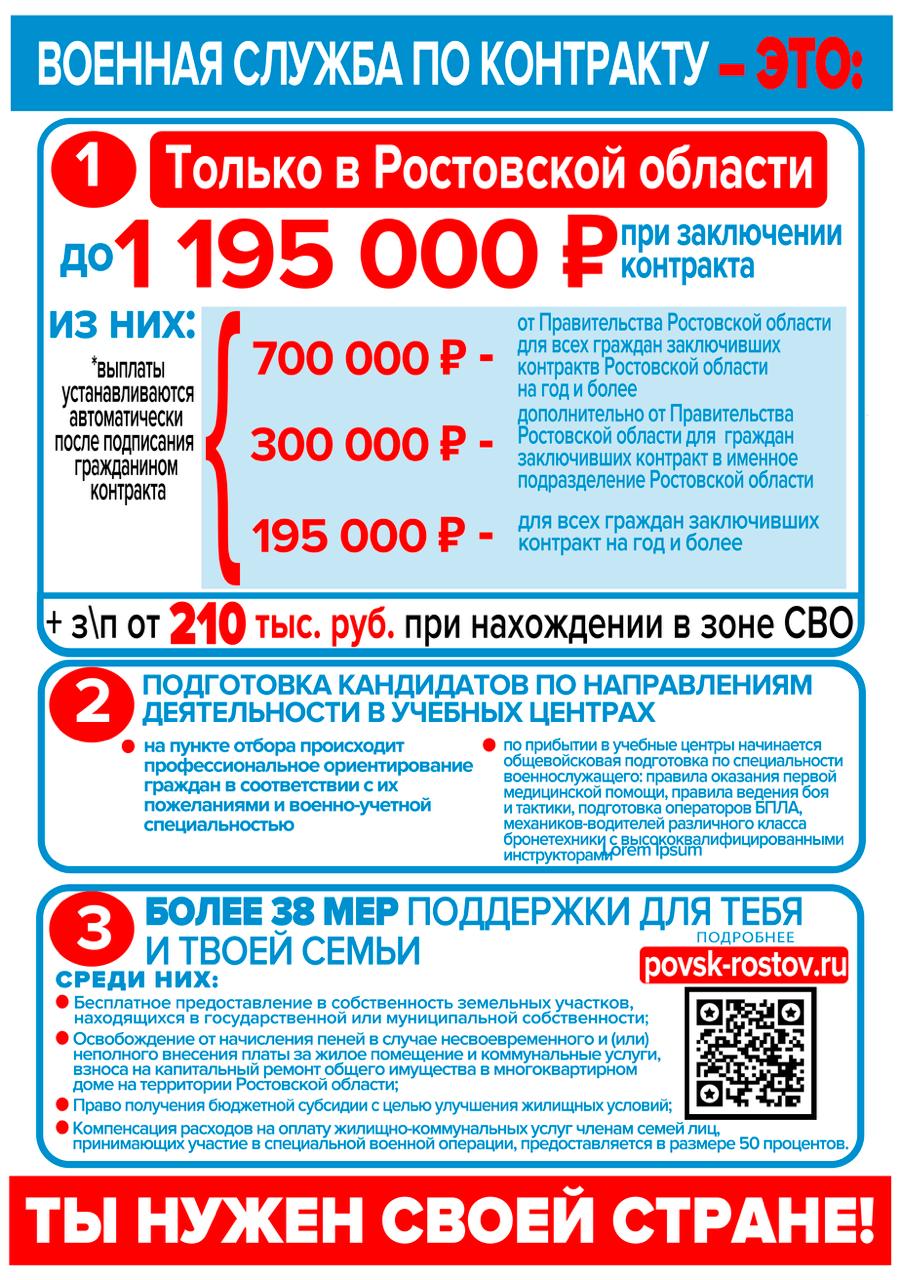 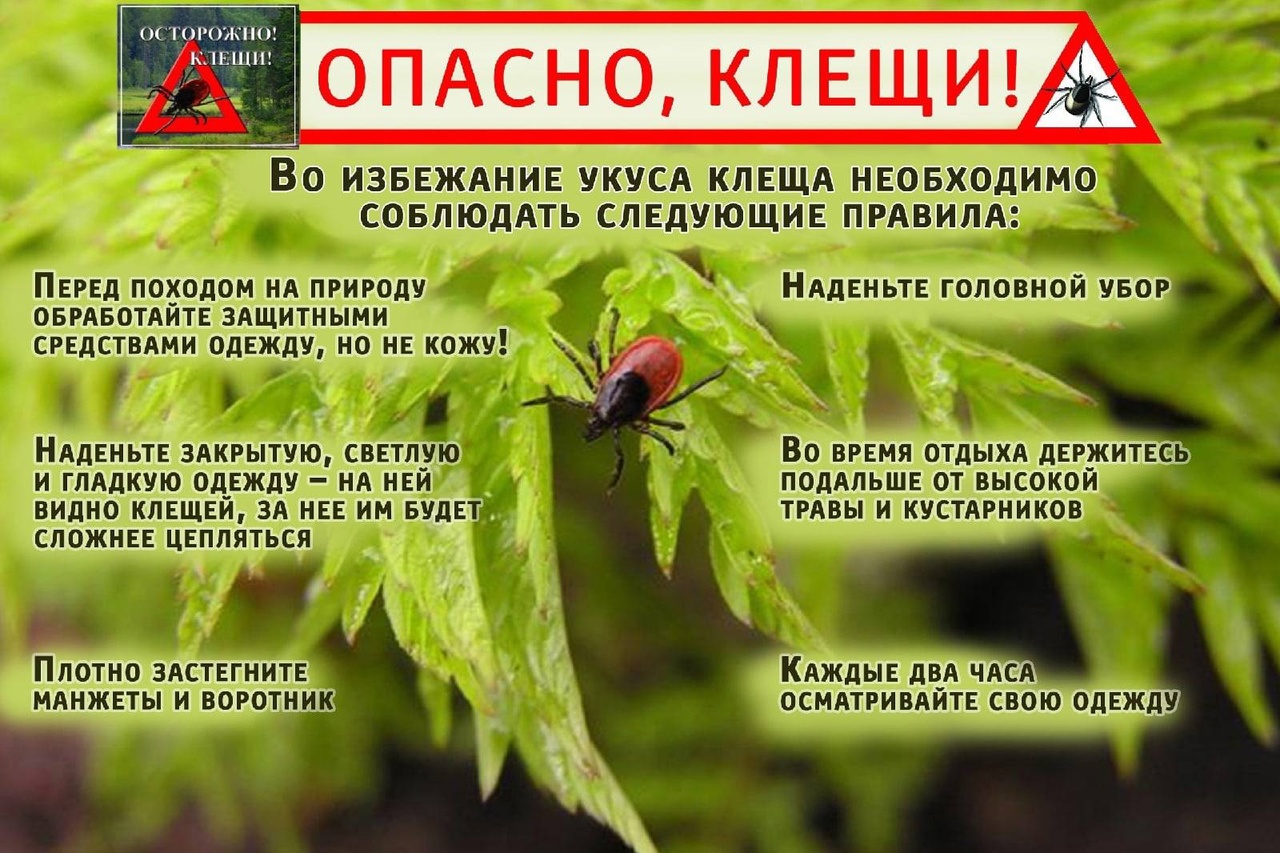 Учредитель: Администрация Лысогорского сельского поселения.Издается по мере накопления предназначенных к официальному опубликованию муниципальных правовых актов, официальных сообщений и материалов органов местного самоуправления муниципального образования «Лысогорское сельское поселение, но не реже 1 раза в квартал.Распространяется БЕСПЛАТНО.Тираж 20 экз.Главный редактор средства  массовой информации – периодическое печатное издание – «Информационный бюллетень Лысогорского сельского поселения» - Глава Администрации Лысогорского сельского поселения БОШКОВА Наталья Витальевна.Адрес редакции и издателя: 346959, Ростовская область, Куйбышевский район, с.Лысогорка, ул. Кооперативная, д. 8.Тел.:8(863)48-36-3-45Факс: 8(863)48-36-3-94E-mail: lsp-adm@mail.ru, sp19205@donpac.ruПриложение 1к проекту  решения Собрания депутатов  Лысогорского сельского поселения                               Доходы бюджета Лысогорского сельского поселения Куйбышевского района по кодам классификации доходов бюджета за 2023 год                              Доходы бюджета Лысогорского сельского поселения Куйбышевского района по кодам классификации доходов бюджета за 2023 год                              Доходы бюджета Лысогорского сельского поселения Куйбышевского района по кодам классификации доходов бюджета за 2023 год                              Доходы бюджета Лысогорского сельского поселения Куйбышевского района по кодам классификации доходов бюджета за 2023 год Код бюджетной классификации Российской ФедерацииКод бюджетной классификации Российской ФедерацииНаименование статьи доходовКассовое исполнение Код бюджетной классификации Российской ФедерацииКод бюджетной классификации Российской ФедерацииДоходы бюджета - всего17405,2000 10000000000000000НАЛОГОВЫЕ И НЕНАЛОГОВЫЕ ДОХОДЫ6313,3182 10100000000000000НАЛОГИ НА ПРИБЫЛЬ, ДОХОДЫ721,4182 10102000010000110Налог на доходы физических лиц721,4182 10500000000000000НАЛОГИ НА СОВОКУПНЫЙ ДОХОД956,3182 10503000010000110Единый сельскохозяйственный налог956,3182 10600000000000000НАЛОГИ НА ИМУЩЕСТВО3865,8182  10601000000000110Налог на имущество физических лиц220,4182  10601030100000110Налог на имущество физических лиц, взимаемый по ставкам, применяемым к объектам налогообложения, расположенным в границах сельских поселений220,4182  10601030101000110Налог на имущество физических лиц, взимаемый по ставкам, применяемым к объектам налогообложения, расположенным в границах сельских поселений (сумма платежа (перерасчеты, недоимка и задолженность по соответствующему платежу, в том числе по отмененному)220,4182  10606000000000110Земельный налог3645,4182 10606030000000110Земельный налог с организаций116,4182 10606040000000110Земельный налог с физических лиц3529,0951  10800000000000000ГОСУДАРСТВЕННАЯ ПОШЛИНА8,8951  10804000010000110Государственная пошлина за совершение нотариальных действий (за исключением действий, совершаемых консульскими учреждениями Российской Федерации)8,8951 11100000000000000ДОХОДЫ ОТ ИСПОЛЬЗОВАНИЯ ИМУЩЕСТВА, НАХОДЯЩЕГОСЯ В ГОСУДАРСТВЕННОЙ И МУНИЦИПАЛЬНОЙ СОБСТВЕННОСТИ303,8951  11105030000000120Доходы от сдачи в аренду имущества, находящегося в оперативном управлении органов государственной власти, органов местного самоуправления, органов управления государственными внебюджетными фондами и созданных ими учреждений (за исключением имущества бюджетных и автономных учреждений)184,6951  11105070000000120Доходы от сдачи в аренду имущества, составляющего государственную (муниципальную) казну (за исключением земельных участков)119,2951  11300000000000000ДОХОДЫ ОТ ОКАЗАНИЯ ПЛАТНЫХ УСЛУГ И КОМПЕНСАЦИИ ЗАТРАТ ГОСУДАРСТВА228,7951 11302000000000130Доходы от компенсации затрат государства228,7802 11600000000000000ШТРАФЫ, САНКЦИИ, ВОЗМЕЩЕНИЕ УЩЕРБА0,8951  11700000000000000ПРОЧИЕ НЕНАЛОГОВЫЕ ДОХОДЫ227,6951  11701000000000180Невыясненные поступления-4,2951 11715030100000150Инициативные платежи, зачисляемые в бюджеты сельских поселений231,8951 20000000000000000БЕЗВОЗМЕЗДНЫЕ ПОСТУПЛЕНИЯ11092,0951 20200000000000000БЕЗВОЗМЕЗДНЫЕ ПОСТУПЛЕНИЯ ОТ ДРУГИХ БЮДЖЕТОВ БЮДЖЕТНОЙ СИСТЕМЫ РОССИЙСКОЙ ФЕДЕРАЦИИ11092,0951  20210000000000150Дотации бюджетам бюджетной системы Российской Федерации10695,8951 20215001000000150Дотации на выравнивание бюджетной обеспеченности10283,2951  20215001100000150Дотации бюджетам сельских поселений на выравнивание бюджетной обеспеченности из бюджета субъекта Российской Федерации10283,2951  20215002000000150Дотации бюджетам на поддержку мер по обеспечению сбалансированности бюджетов412,6951  20215002100000150Дотации бюджетам сельских поселений на поддержку мер по обеспечению сбалансированности бюджетов412,6951  20230000000000150Субвенции бюджетам бюджетной системы Российской Федерации299,4951  20230024000000150Субвенции местным бюджетам на выполнение передаваемых полномочий субъектов Российской Федерации0,2951  20230024100000150Субвенции бюджетам сельских поселений на выполнение передаваемых полномочий субъектов Российской Федерации0,2951  20235118000000150Субвенции бюджетам на осуществление первичного воинского учета органами местного самоуправления поселений, муниципальных и городских округов299,2951  20235118100000150Субвенции бюджетам сельских поселений на осуществление первичного воинского учета органами местного самоуправления поселений, муниципальных и городских округов299,2951  20240000000000150Иные межбюджетные трансферты96,8951  20249999000000150Прочие межбюджетные трансферты, передаваемые бюджетам96,8951  20249999100000150Прочие межбюджетные трансферты, передаваемые бюджетам сельских поселений96,8Расходы бюджета Лысогорского сельского поселения Куйбышевского района по ведомственной структуре расходов бюджета за 2023 годРасходы бюджета Лысогорского сельского поселения Куйбышевского района по ведомственной структуре расходов бюджета за 2023 годРасходы бюджета Лысогорского сельского поселения Куйбышевского района по ведомственной структуре расходов бюджета за 2023 годРасходы бюджета Лысогорского сельского поселения Куйбышевского района по ведомственной структуре расходов бюджета за 2023 годРасходы бюджета Лысогорского сельского поселения Куйбышевского района по ведомственной структуре расходов бюджета за 2023 годРасходы бюджета Лысогорского сельского поселения Куйбышевского района по ведомственной структуре расходов бюджета за 2023 годРасходы бюджета Лысогорского сельского поселения Куйбышевского района по ведомственной структуре расходов бюджета за 2023 годРасходы бюджета Лысогорского сельского поселения Куйбышевского района по ведомственной структуре расходов бюджета за 2023 годРасходы бюджета Лысогорского сельского поселения Куйбышевского района по ведомственной структуре расходов бюджета за 2023 годтыс. руб.тыс. руб.тыс. руб.тыс. руб.тыс. руб.тыс. руб.тыс. руб.тыс. руб.тыс. руб.НаименованиеГлРз      ПРЦСТВР2023 год план 2023 год факт% исполненияАдминистрация Лысогорского сельского поселения95119196,317942,093,5ОБЩЕГОСУДАРСТВЕННЫЕ ВОПРОСЫ951018460,58359,597,3Функционирование Правительства Российской Федерации, высших исполнительных  органов государственной власти субъектов Российской Федерации, местных администраций95101047957,607923,0099,6Мероприятия по обеспечению пожарной безопасности в рамках подпрограммы «Пожарная безопасность» муниципальной программы Лысогорского сельского поселения «Защита населения и территории от чрезвычайных ситуаций, обеспечение пожарной безопасности и безопасности людей на водных объектах» (Иные закупки товаров, работ и услуг для обеспечения государственных (муниципальных) нужд)951010475 1 00 0223024020,0020,00100,0Расходы на выплаты по оплате труда  руководства и работников Администрации Лысогорского сельского поселения в рамках подпрограммы «Обеспечение реализации муниципальной программы Лысогорского сельского поселения «Муниципальная политика» муниципальной программы Лысогорского сельского поселения «Муниципальная политика»  (Расходы на выплату персоналу государственных(муниципальных) органов)951010482 2 00 010301207 197,307 189,9099,9Расходы на обеспечение функций Администрации Лысогорского сельского поселения в рамках подпрограммы «Обеспечение реализации муниципальной программы Лысогорского сельского поселения «Муниципальная политика» муниципальной программы Лысогорского сельского поселения «Муниципальная политика» (Иные закупки товаров, работ и услуг для обеспечения государственных (муниципальных) нужд)951010482 2 00 01040240728,50701,3096,3Расходы на обеспечение функций Администрации Лысогорского сельского поселения в рамках подпрограммы «Обеспечение реализации муниципальной программы Лысогорского сельского поселения «Муниципальная политика» муниципальной программы Лысогорского сельского поселения «Муниципальная политика» (Уплата налогов, сборов и иных платежей)951010482 2 00 0104085011,6011,60100,0Субвенция на осуществление полномочий по определению в соответствии с частью 1 статьи 11.2 Областного закона от 25 октября 2002 года № 273-ЗС «Об административных правонарушениях» перечня должностных лиц, уполномоченных составлять протоколы об административных правонарушениях, по иным непрограммным мероприятиям в рамках обеспечения деятельности Правительства Ростовской области (Иные закупки товаров, работ и услуг для обеспечения государственных (муниципальных) нужд)951010489 9 00 723902400,200,20100,0Резервные фонды95101870193,800,000,0Резервный фонд Администрации Лысогорского сельского поселения на финансовое обеспечение непредвиденных расходов в рамках  иных непрограммных мероприятий органа местного самоуправления Лысогорского сельского поселения (Резервные средства)951011199 9 00 90010870193,800,000,0Другие  общегосударственные вопросы9510113309,10309,0099,97Организация совещаний, семинаров, « круглых столов», спортивных праздников, мероприятий по проблемам инвалидов и инвалидности в рамках подпрограммы «Социальная интеграция инвалидов и других маломобильных групп населения в общество» муниципальной программы Лысогорского сельского поселения «Доступная среда» (Иные закупки товаров, работ и услуг для обеспечения государственных (муниципальных) нужд)951011371 2 00 020202403,003,00100,0Мероприятия по обеспечению совершенствования правового регулирования в сфере противодействия коррупции в рамках подпрограммы «Противодействие коррупции в Лысогорском сельском поселении» муниципальной программы Лысогорского сельского поселения «Обеспечение общественного порядка и противодействие преступности» (Иные закупки товаров, работ и услуг для обеспечения государственных (муниципальных) нужд)951011374 1 00 026002401,001,00100,0Информационно-пропагандистское мероприятие по противодействию экстремизма и терроризма, а также усиление антитеррористической защищённости населения(Иные закупки товаров, работ и услуг для обеспечения государственных (муниципальных) нужд)951011374 2 00 021402402,002,00100,0Противодействие злоупотреблению наркотиками и их незаконному обороту, а также формированию антинаркотического мировоззрения рамках подпрограммы «Комплексные меры противодействия злоупотреблению наркотиками и их незаконному обороту»  муниципальной программы Лысогорского сельского поселения «Обеспечение общественного порядка и противодействие преступности»   (Иные закупки товаров, работ и услуг для обеспечения государственных (муниципальных) нужд)951011374 3 00 021502403,003,00100,0Создание и развитие информационной и телекоммуникационной инфраструктуры, защита информации, развитие систем электронного правительства в рамках подпрограммы «Развитие информационных технологий» муниципальной программы Лысогорского сельского поселения «Информационное общество» (Иные закупки товаров, работ и услуг для обеспечения государственных (муниципальных) нужд)951011379 1 00 0229024086,7086,6099,9Оценка муниципального имущества, признание прав и регулирование отношений по муниципальной собственности Лысогорского сельского поселения в рамках  непрограммных расходов органа местного самоуправления Лысогорского сельского поселения (Иные закупки товаров, работ и услуг для обеспечения государственных (муниципальных) нужд)951011399 9 00 0106024016,3016,30100,0Иные межбюджетные трансферты,  передаваемые  другим бюджетам бюджетной системы Российской Федерации на осуществление внутреннего муниципального финансового контроля в рамках непрограммных расходов органа местного самоуправления Лысогорского сельского поселения (Иные межбюджетные трансферты)951011399 9 00 0356054057,6057,60100,0Реализация направления расходов в рамках непрограммных расходов органа местного самоуправления Лысогорского сельского поселения (Иные закупки товаров, работ и услуг для обеспечения государственных (муниципальных) нужд)951011399 9 00 8888024040,5040,50100,0Реализация направления расходов в рамках непрограммных расходов органа местного самоуправления Лысогорского сельского поселения (Уплата налогов, сборов и иных платежей)  951011399 9 00 8888085099,0099,00100,0Национальная оборона95102299,20299,20100,0Мобилизационная и вневойсковая подготовка9510203299,20299,20100,0Субвенция на осуществление первичного воинского учета на территориях, где отсутствуют военные комиссариаты по иным непрограммным мероприятиям в рамках непрограммного направления деятельности «Обеспечение деятельности Правительства Ростовской области»(Расходы на выплату персоналу государственных муниципальных) органов)951020389 9 00 51180120276,20276,20100,0Субвенция на осуществление первичного воинского учета на территориях, где отсутствуют военные комиссариаты по иным непрограммным мероприятиям в рамках непрограммного направления деятельности «Обеспечение деятельности Правительства Ростовской области»((Иные закупки товаров, работ и услуг для обеспечения государственных (муниципальных) нужд)951020389 9 00 5118024023,0023,00100,0Национальная безопасность и правоохранительная деятельность951034,004,00100,0Гражданская оборона 95103094,004,00100,0Мероприятия по обеспечению безопасности людей на воде в рамках подпрограммы «Обеспечение безопасности людей на водных объектах» муниципальной программы «Защита населения и территории от чрезвычайных ситуаций, обеспечение пожарной безопасности и безопасности людей на водных объектах» (Иные закупки товаров, работ и услуг для обеспечения государственных (муниципальных) нужд)951030975 3 00 022502404,004,00100,0НАЦИОНАЛЬНАЯ ЭКОНОМИКА9510410,0010,00100,0Другие вопросы в области национальной экономики951041210,0010,00100,0Оценка муниципального имущества, признание прав и регулирование отношений по муниципальной собственности Лысогорского сельского поселения в рамках  непрограммных расходов органа местного самоуправления Лысогорского сельского поселения (Иные закупки товаров, работ и услуг для обеспечения государственных (муниципальных) нужд)951041299 9 00 0106024010,0010,00100,0ЖИЛИЩНО-КОММУНАЛЬНОЕ ХОЗЯЙСТВО951052848,11830,064,3Коммунальное хозяйство9510502386,30376,1097,4Субсидия на реализацию  инициативных проектов (Иные закупки товаров, работ и услуг для обеспечения государственных (муниципальных) нужд951050272 1 00S464024084,9074,8088,1Расходы на содержание   газопроводов в рамках подпрограммы «Создание условий для обеспечения качественными коммунальными услугами населения Лысогорского сельского поселения» муниципальной программы Лысогорского сельского поселения «Обеспечение качественными жилищно-коммунальными услугами населения Лысогорского сельского поселения» (Иные закупки товаров, работ и услуг для обеспечения государственных (муниципальных) нужд)951050272 1 00 02060240301,40301,30100,0Благоустройство95105032461,801453,9059,1Расходы на мероприятия по формированию современной городской среды в рамках подпрограммы «Благоустройство общественных территорий Лысогорского сельского поселения» муниципальной программы «Формирование комфортной  городской среды  Лысогорского  сельского поселения Куйбышевского района Ростовской области» (Иные закупки товаров, работ и услуг для обеспечения государственных (муниципальных) нужд)951050322 1 00 02590240305,90305,7099,9Расходы на реализацию мероприятий по содержанию мест захоронения в рамках подпрограммы «Содержание объектов благоустройства Лысогорского сельского поселения» муниципальной программы Лысогорского сельского поселения «Обеспечение качественными жилищно-коммунальными услугами населения Лысогорского сельского поселения» (Иные закупки товаров, работ и услуг для обеспечения государственных (муниципальных) нужд)951050372 2 00 0207024053,9053,8099,8Расходы на реализацию мероприятий на содержание объектов озеленения и благоустройства в рамках подпрограммы «Содержание объектов благоустройства Лысогорского сельского поселения» муниципальной программы Лысогорского сельского поселения «Обеспечение качественными жилищно-коммунальными услугами населения Лысогорского сельского поселения» (Иные закупки товаров, работ и услуг для обеспечения государственных (муниципальных) нужд)951050372 2 00 020802401 296,00345,7026,7Расходы на реализацию мероприятий по содержанию и оплате за электроэнергию уличного освещения в рамках подпрограммы «Содержание объектов благоустройства Лысогорского сельского поселения» муниципальной программы Лысогорского сельского поселения «Обеспечение качественными жилищно-коммунальными услугами населения Лысогорского сельского поселения» (Иные закупки товаров, работ и услуг для обеспечения государственных (муниципальных) нужд)951050372 2 00 02090240728,70671,7092,2Иные межбюджетные трансферты,  передаваемые  другим бюджетам бюджетной системы Российской Федерации  на организацию ритуальных услуг в рамках подпрограммы «Содержание объектов благоустройства Лысогорского сельского поселения» муниципальной программы Лысогорского сельского поселения «Обеспечение качественными жилищно-коммунальными услугами населения Лысогорского сельского поселения» (Иные межбюджетные трансферты)951050372 2 00035505401,001,00100,0Субсидия на реализацию  инициативных проектов (Иные закупки товаров, работ и услуг для обеспечения государственных (муниципальных) нужд951050381 1 00 S464024051,3051,2099,8Мероприятия по замене ламп накаливания и других неэффективных элементов систем освещения, в том числе светильников, на энергосберегающие (в том числе не менее 30 процентов от объема на основе светодиодов) в рамках подпрограммы «Энергосбережение и повышение энергетической эффективности» муниципальной программы Лысогорского сельского поселения «Энергоэффективность и развитие энергетики» (Иные закупки товаров, работ и услуг для обеспечения государственных (муниципальных) нужд)951050381 1 00 0236024025,0024,9099,6Охрана окружающей среды9510635,0034,8099,4Сбор, удаление отходов и очистка сточных вод951060235,0034,8099,4Расходы на обеспечение экологической безопасности и качества окружающей среды в рамках подпрограммы «Охрана окружающей среды в Лысогорском сельском поселении» муниципальной программы Лысогорского сельского поселения «Охрана окружающей среды и рациональное природопользование» (Иные закупки товаров, работ и услуг для обеспечения государственных (муниципальных) нужд)951060277 1 00 0227024035,0034,8099,4Образование9510714,9014,90100,0Профессиональная подготовка, переподготовка и повышение квалификации951070514,9014,90100,0Развитие системы подготовки кадров для  муниципальной службы, дополнительного профессионального образования  муниципальных служащих в рамках подпрограммы «Развитие муниципального управления и муниципальной службы в Лысогорском сельском поселении» муниципальной программы Лысогорского сельского поселения «Муниципальная политика» (Иные закупки товаров, работ и услуг для обеспечения государственных (муниципальных) нужд)951070582 1 00 0102024014,9014,90100,0Культура,  кинематография951087238,607238,60100,0Культура95108017238,607238,60100,0Иные межбюджетные трансферты,  передаваемые  другим бюджетам бюджетной системы Российской Федерации,  на организацию досуга и обеспечение жителей поселения услугами организаций культуры  в рамках подпрограммы «Развитие народного творчества и организация досуга населения» муниципальной программы  Лысогорского сельского поселения «Развитие культуры » (Иные межбюджетные трансферты)951080111 1 00 031105407 222,107 222,10100,0Мероприятия по содержанию Лысогорского ДК и Новиковского СДК в  рамках в рамках подпрограммы «Развитие народного творчества и организация досуга населения» муниципальной программы  Лысогорского сельского поселения «Развитие культуры »  (Иные  закупки товаров, работ и услуг для обеспечения государственных (муниципальных) нужд )951080111 1 00 0248024016,5016,50100,0Социальная политика95110280,00272,4097,3Пенсионное обеспечение9511001280,00272,4097,3Расходы на выплату пенсии за выслугу лет лицам, замещающим муниципальные должности и должности муниципальной службы в рамках   непрограммных расходов органа местного самоуправления Лысогорского сельского поселения (Публичные нормативные социальные выплаты гражданам)951100199 9 00 01090310280,00272,4097,3Физическая культура и спорта951116,006,00100,0Другие вопросы в области физической культуры и спорта95111056,006,00100,0Физическое воспитание,  обеспечение организации и проведения физкультурных мероприятий и спортивных мероприятий в рамках подпрограммы «Развитие физической культуры и массового спорта Лысогорского сельского поселения» муниципальной  программы Лысогорского сельского поселения «Развитие физической культуры и спорта» (Иные закупки товаров, работ и услуг для обеспечения государственных (муниципальных) нужд)951110578 1 00 022802406,006,00100,0СОБРАНИЕ ДЕПУТАТОВ ЛЫСОГОРСКОГО СЕЛЬСКОГО ПОСЕЛЕНИЯ952127,60127,5099,9Функционирование законодательных (представительных) органов государственной власти и представительных органов муниципальных образований9520103127,60127,5099,9Расходы на выплаты по оплате труда работников Собрания депутатов Лысогорского сельского поселения в рамках иных непрограммных мероприятий органа местного самоуправления Лысогорского сельского поселения (Расходы на выплату персоналу государственных (муниципальных) органов)952010399 9 00 00110120120,10120,0099,9Расходы на обеспечение функций Собрания депутатов Лысогорского сельского поселения в рамках иных непрограммных мероприятий органа местного самоуправления Лысогорского сельского поселения (Иные закупки товаров, работ и услуг для обеспечения государственных (муниципальных) нужд)952010399 9 00 001902407,507,50100,0ВСЕГО РАСХОДОВ19323,9018069,5093,5Приложение 3Приложение 3Приложение 3Приложение 3к  проекту решения  Собрания депутатов  к  проекту решения  Собрания депутатов  к  проекту решения  Собрания депутатов  к  проекту решения  Собрания депутатов  Лысогорского сельского поселения  Лысогорского сельского поселения  Лысогорского сельского поселения  Лысогорского сельского поселения  Расходы бюджета Лысогорского сельского поселения по разделам и подразделам классификации расходов бюджетов Российской Федерации за 2023 годРасходы бюджета Лысогорского сельского поселения по разделам и подразделам классификации расходов бюджетов Российской Федерации за 2023 годРасходы бюджета Лысогорского сельского поселения по разделам и подразделам классификации расходов бюджетов Российской Федерации за 2023 годРасходы бюджета Лысогорского сельского поселения по разделам и подразделам классификации расходов бюджетов Российской Федерации за 2023 годтыс. рублейНаименованиеРз      ПР2023 годОБЩЕГОСУДАРСТВЕННЫЕ ВОПРОСЫ018359,5Функционирование законодательных (представительных) органов государственной власти и представительных органов муниципальных образований0103127,5Функционирование Правительства Российской Федерации, высших исполнительных  органов государственной власти субъектов Российской Федерации, местных администраций01047923Другие  общегосударственные вопросы0113309,0НАЦИОНАЛЬНАЯ ОБОРОНА02 00299,2Мобилизационная и вневойсковая подготовка0203299,2НАЦИОНАЛЬНАЯ БЕЗОПАСНОСТЬ И ПРАВООХРАНИТЕЛЬНАЯ ДЕЯТЕЛЬНОСТЬ0300 4,00Гражданская оборона03094,00НАЦИОНАЛЬНАЯ ЭКОНОМИКА0400 10,0Другие вопросы в области национальной экономики 041210,0ЖИЛИЩНО-КОММУНАЛЬНОЕ ХОЗЯЙСТВО0500 1830,0Коммунальное хозяйство0502376,1Благоустройство05031453,9ОХРАНА ОРУЖАЮЩЕЙ СРЕДЫ0600 34,8Сбор, удаление отходов и очистка сточных вод060234,8ОБРАЗОВАНИЕ0700 14,9Профессиональная подготовка, переподготовка и повышение квалификации070514,9КУЛЬТУРА,КИНЕМАТОГРАФИЯ0800 7238,6Культура08017238,6СОЦИАЛЬНАЯ ПОЛИТИКА1000 272,4Пенсионное обеспечение1001272,4ФИЗИЧЕСКАЯ КУЛЬТУРА И СПОРТ11006,00Другие вопросы в области физической культуры и спорта11056,00ВСЕГО РАСХОДОВ18069,5Приложение 4Приложение 4Приложение 4к проекту решения Собрания депутатов  к проекту решения Собрания депутатов  к проекту решения Собрания депутатов  Лысогорского сельского поселения  Лысогорского сельского поселения  Лысогорского сельского поселения  Источники финансирования дефицита бюджета Лысогорского сельского поселения  Куйбышевского района по кодам классификации источников финансирования дефицита бюджета за 2023 годИсточники финансирования дефицита бюджета Лысогорского сельского поселения  Куйбышевского района по кодам классификации источников финансирования дефицита бюджета за 2023 годИсточники финансирования дефицита бюджета Лысогорского сельского поселения  Куйбышевского района по кодам классификации источников финансирования дефицита бюджета за 2023 годКодНаименованиеСумма951 01 00 00 00 00 0000 000Источники внутреннего финансирования дефицитов бюджетов всего, в том числе:664,2951 01 00 00 00 00 0000 000Источники внутреннего финансирования дефицитов бюджетов всего, в том числе:664,2951 01 05 00 00 00 0000 000Изменение остатков средств на счетах по учету средств бюджетов664,2951 01 05 00 00 00 0000 500Увеличение остатков средств бюджетов-17716,6951 01 05 02 00 00 0000 500Увеличение прочих остатков средств бюджетов-17716,6951 01 05 02 01 00 0000 510Увеличение прочих остатков денежных средств бюджетов-17716,6951 01 05 02 01 10 0000 510Увеличение прочих остатков денежных средств бюджетов сельских поселений-17716,6951 01 05 00 00 00 0000 600Уменьшение остатков средств бюджетов18380,8951 01 05 02 00 00 0000 600Уменьшение прочих остатков средств бюджетов18380,8951 01 05 02 01 00 0000 610Уменьшение прочих остатков денежных средств бюджетов18380,8951 01 05 02 01 10 0000 610Уменьшение прочих остатков денежных средств бюджетов сельских поселений18380,8Приложение 1к решению Собрания депутатов  Лысогорского сельского поселения  от 19.04.2024  № 102                              Доходы бюджета Лысогорского сельского поселения Куйбышевского района по кодам классификации доходов бюджета за 2023 год                              Доходы бюджета Лысогорского сельского поселения Куйбышевского района по кодам классификации доходов бюджета за 2023 год                              Доходы бюджета Лысогорского сельского поселения Куйбышевского района по кодам классификации доходов бюджета за 2023 год                              Доходы бюджета Лысогорского сельского поселения Куйбышевского района по кодам классификации доходов бюджета за 2023 год Код бюджетной классификации Российской ФедерацииКод бюджетной классификации Российской ФедерацииНаименование статьи доходовКассовое исполнение Код бюджетной классификации Российской ФедерацииКод бюджетной классификации Российской ФедерацииДоходы бюджета - всего17405,2000 10000000000000000НАЛОГОВЫЕ И НЕНАЛОГОВЫЕ ДОХОДЫ6313,3182 10100000000000000НАЛОГИ НА ПРИБЫЛЬ, ДОХОДЫ721,4182 10102000010000110Налог на доходы физических лиц721,4182 10500000000000000НАЛОГИ НА СОВОКУПНЫЙ ДОХОД956,3182 10503000010000110Единый сельскохозяйственный налог956,3182 10600000000000000НАЛОГИ НА ИМУЩЕСТВО3865,8182  10601000000000110Налог на имущество физических лиц220,4182  10601030100000110Налог на имущество физических лиц, взимаемый по ставкам, применяемым к объектам налогообложения, расположенным в границах сельских поселений220,4182  10601030101000110Налог на имущество физических лиц, взимаемый по ставкам, применяемым к объектам налогообложения, расположенным в границах сельских поселений (сумма платежа (перерасчеты, недоимка и задолженность по соответствующему платежу, в том числе по отмененному)220,4182  10606000000000110Земельный налог3645,4182 10606030000000110Земельный налог с организаций116,4182 10606040000000110Земельный налог с физических лиц3529,0951  10800000000000000ГОСУДАРСТВЕННАЯ ПОШЛИНА8,8951  10804000010000110Государственная пошлина за совершение нотариальных действий (за исключением действий, совершаемых консульскими учреждениями Российской Федерации)8,8951 11100000000000000ДОХОДЫ ОТ ИСПОЛЬЗОВАНИЯ ИМУЩЕСТВА, НАХОДЯЩЕГОСЯ В ГОСУДАРСТВЕННОЙ И МУНИЦИПАЛЬНОЙ СОБСТВЕННОСТИ303,8951  11105030000000120Доходы от сдачи в аренду имущества, находящегося в оперативном управлении органов государственной власти, органов местного самоуправления, органов управления государственными внебюджетными фондами и созданных ими учреждений (за исключением имущества бюджетных и автономных учреждений)184,6951  11105070000000120Доходы от сдачи в аренду имущества, составляющего государственную (муниципальную) казну (за исключением земельных участков)119,2951  11300000000000000ДОХОДЫ ОТ ОКАЗАНИЯ ПЛАТНЫХ УСЛУГ И КОМПЕНСАЦИИ ЗАТРАТ ГОСУДАРСТВА228,7951 11302000000000130Доходы от компенсации затрат государства228,7802 11600000000000000ШТРАФЫ, САНКЦИИ, ВОЗМЕЩЕНИЕ УЩЕРБА0,8951  11700000000000000ПРОЧИЕ НЕНАЛОГОВЫЕ ДОХОДЫ227,6951  11701000000000180Невыясненные поступления-4,2951 11715030100000150Инициативные платежи, зачисляемые в бюджеты сельских поселений231,8951 20000000000000000БЕЗВОЗМЕЗДНЫЕ ПОСТУПЛЕНИЯ11092,0951 20200000000000000БЕЗВОЗМЕЗДНЫЕ ПОСТУПЛЕНИЯ ОТ ДРУГИХ БЮДЖЕТОВ БЮДЖЕТНОЙ СИСТЕМЫ РОССИЙСКОЙ ФЕДЕРАЦИИ11092,0951  20210000000000150Дотации бюджетам бюджетной системы Российской Федерации10695,8951 20215001000000150Дотации на выравнивание бюджетной обеспеченности10283,2951  20215001100000150Дотации бюджетам сельских поселений на выравнивание бюджетной обеспеченности из бюджета субъекта Российской Федерации10283,2951  20215002000000150Дотации бюджетам на поддержку мер по обеспечению сбалансированности бюджетов412,6951  20215002100000150Дотации бюджетам сельских поселений на поддержку мер по обеспечению сбалансированности бюджетов412,6951  20230000000000150Субвенции бюджетам бюджетной системы Российской Федерации299,4951  20230024000000150Субвенции местным бюджетам на выполнение передаваемых полномочий субъектов Российской Федерации0,2951  20230024100000150Субвенции бюджетам сельских поселений на выполнение передаваемых полномочий субъектов Российской Федерации0,2951  20235118000000150Субвенции бюджетам на осуществление первичного воинского учета органами местного самоуправления поселений, муниципальных и городских округов299,2951  20235118100000150Субвенции бюджетам сельских поселений на осуществление первичного воинского учета органами местного самоуправления поселений, муниципальных и городских округов299,2951  20240000000000150Иные межбюджетные трансферты96,8951  20249999000000150Прочие межбюджетные трансферты, передаваемые бюджетам96,8951  20249999100000150Прочие межбюджетные трансферты, передаваемые бюджетам сельских поселений96,8Приложение 2  к решению Собрания депутатов  Лысогорского сельского поселения  от 19.04.2024  № 102Приложение 2  к решению Собрания депутатов  Лысогорского сельского поселения  от 19.04.2024  № 102Приложение 2  к решению Собрания депутатов  Лысогорского сельского поселения  от 19.04.2024  № 102Приложение 2  к решению Собрания депутатов  Лысогорского сельского поселения  от 19.04.2024  № 102Приложение 2  к решению Собрания депутатов  Лысогорского сельского поселения  от 19.04.2024  № 102Приложение 2  к решению Собрания депутатов  Лысогорского сельского поселения  от 19.04.2024  № 102Приложение 2  к решению Собрания депутатов  Лысогорского сельского поселения  от 19.04.2024  № 102Приложение 2  к решению Собрания депутатов  Лысогорского сельского поселения  от 19.04.2024  № 102Приложение 2  к решению Собрания депутатов  Лысогорского сельского поселения  от 19.04.2024  № 102Расходы бюджета Лысогорского сельского поселения Куйбышевского района по ведомственной структуре расходов бюджета за 2023 годРасходы бюджета Лысогорского сельского поселения Куйбышевского района по ведомственной структуре расходов бюджета за 2023 годРасходы бюджета Лысогорского сельского поселения Куйбышевского района по ведомственной структуре расходов бюджета за 2023 годРасходы бюджета Лысогорского сельского поселения Куйбышевского района по ведомственной структуре расходов бюджета за 2023 годРасходы бюджета Лысогорского сельского поселения Куйбышевского района по ведомственной структуре расходов бюджета за 2023 годРасходы бюджета Лысогорского сельского поселения Куйбышевского района по ведомственной структуре расходов бюджета за 2023 годРасходы бюджета Лысогорского сельского поселения Куйбышевского района по ведомственной структуре расходов бюджета за 2023 годРасходы бюджета Лысогорского сельского поселения Куйбышевского района по ведомственной структуре расходов бюджета за 2023 годРасходы бюджета Лысогорского сельского поселения Куйбышевского района по ведомственной структуре расходов бюджета за 2023 годтыс. руб.тыс. руб.тыс. руб.тыс. руб.тыс. руб.тыс. руб.тыс. руб.тыс. руб.тыс. руб.НаименованиеГлРз      ПРЦСТВР2023 год план 2023 год факт% исполненияАдминистрация Лысогорского сельского поселения95119196,317942,093,5ОБЩЕГОСУДАРСТВЕННЫЕ ВОПРОСЫ951018460,58359,597,3Функционирование Правительства Российской Федерации, высших исполнительных  органов государственной власти субъектов Российской Федерации, местных администраций95101047957,607923,0099,6Мероприятия по обеспечению пожарной безопасности в рамках подпрограммы «Пожарная безопасность» муниципальной программы Лысогорского сельского поселения «Защита населения и территории от чрезвычайных ситуаций, обеспечение пожарной безопасности и безопасности людей на водных объектах» (Иные закупки товаров, работ и услуг для обеспечения государственных (муниципальных) нужд)951010475 1 00 0223024020,0020,00100,0Расходы на выплаты по оплате труда  руководства и работников Администрации Лысогорского сельского поселения в рамках подпрограммы «Обеспечение реализации муниципальной программы Лысогорского сельского поселения «Муниципальная политика» муниципальной программы Лысогорского сельского поселения «Муниципальная политика»  (Расходы на выплату персоналу государственных(муниципальных) органов)951010482 2 00 010301207 197,307 189,9099,9Расходы на обеспечение функций Администрации Лысогорского сельского поселения в рамках подпрограммы «Обеспечение реализации муниципальной программы Лысогорского сельского поселения «Муниципальная политика» муниципальной программы Лысогорского сельского поселения «Муниципальная политика» (Иные закупки товаров, работ и услуг для обеспечения государственных (муниципальных) нужд)951010482 2 00 01040240728,50701,3096,3Расходы на обеспечение функций Администрации Лысогорского сельского поселения в рамках подпрограммы «Обеспечение реализации муниципальной программы Лысогорского сельского поселения «Муниципальная политика» муниципальной программы Лысогорского сельского поселения «Муниципальная политика» (Уплата налогов, сборов и иных платежей)951010482 2 00 0104085011,6011,60100,0Субвенция на осуществление полномочий по определению в соответствии с частью 1 статьи 11.2 Областного закона от 25 октября 2002 года № 273-ЗС «Об административных правонарушениях» перечня должностных лиц, уполномоченных составлять протоколы об административных правонарушениях, по иным непрограммным мероприятиям в рамках обеспечения деятельности Правительства Ростовской области (Иные закупки товаров, работ и услуг для обеспечения государственных (муниципальных) нужд)951010489 9 00 723902400,200,20100,0Резервные фонды95101870193,800,000,0Резервный фонд Администрации Лысогорского сельского поселения на финансовое обеспечение непредвиденных расходов в рамках  иных непрограммных мероприятий органа местного самоуправления Лысогорского сельского поселения (Резервные средства)951011199 9 00 90010870193,800,000,0Другие  общегосударственные вопросы9510113309,10309,0099,97Организация совещаний, семинаров, « круглых столов», спортивных праздников, мероприятий по проблемам инвалидов и инвалидности в рамках подпрограммы «Социальная интеграция инвалидов и других маломобильных групп населения в общество» муниципальной программы Лысогорского сельского поселения «Доступная среда» (Иные закупки товаров, работ и услуг для обеспечения государственных (муниципальных) нужд)951011371 2 00 020202403,003,00100,0Мероприятия по обеспечению совершенствования правового регулирования в сфере противодействия коррупции в рамках подпрограммы «Противодействие коррупции в Лысогорском сельском поселении» муниципальной программы Лысогорского сельского поселения «Обеспечение общественного порядка и противодействие преступности» (Иные закупки товаров, работ и услуг для обеспечения государственных (муниципальных) нужд)951011374 1 00 026002401,001,00100,0Информационно-пропагандистское мероприятие по противодействию экстремизма и терроризма, а также усиление антитеррористической защищённости населения(Иные закупки товаров, работ и услуг для обеспечения государственных (муниципальных) нужд)951011374 2 00 021402402,002,00100,0Противодействие злоупотреблению наркотиками и их незаконному обороту, а также формированию антинаркотического мировоззрения рамках подпрограммы «Комплексные меры противодействия злоупотреблению наркотиками и их незаконному обороту»  муниципальной программы Лысогорского сельского поселения «Обеспечение общественного порядка и противодействие преступности»   (Иные закупки товаров, работ и услуг для обеспечения государственных (муниципальных) нужд)951011374 3 00 021502403,003,00100,0Создание и развитие информационной и телекоммуникационной инфраструктуры, защита информации, развитие систем электронного правительства в рамках подпрограммы «Развитие информационных технологий» муниципальной программы Лысогорского сельского поселения «Информационное общество» (Иные закупки товаров, работ и услуг для обеспечения государственных (муниципальных) нужд)951011379 1 00 0229024086,7086,6099,9Оценка муниципального имущества, признание прав и регулирование отношений по муниципальной собственности Лысогорского сельского поселения в рамках  непрограммных расходов органа местного самоуправления Лысогорского сельского поселения (Иные закупки товаров, работ и услуг для обеспечения государственных (муниципальных) нужд)951011399 9 00 0106024016,3016,30100,0Иные межбюджетные трансферты,  передаваемые  другим бюджетам бюджетной системы Российской Федерации на осуществление внутреннего муниципального финансового контроля в рамках непрограммных расходов органа местного самоуправления Лысогорского сельского поселения (Иные межбюджетные трансферты)951011399 9 00 0356054057,6057,60100,0Реализация направления расходов в рамках непрограммных расходов органа местного самоуправления Лысогорского сельского поселения (Иные закупки товаров, работ и услуг для обеспечения государственных (муниципальных) нужд)951011399 9 00 8888024040,5040,50100,0Реализация направления расходов в рамках непрограммных расходов органа местного самоуправления Лысогорского сельского поселения (Уплата налогов, сборов и иных платежей)  951011399 9 00 8888085099,0099,00100,0Национальная оборона95102299,20299,20100,0Мобилизационная и вневойсковая подготовка9510203299,20299,20100,0Субвенция на осуществление первичного воинского учета на территориях, где отсутствуют военные комиссариаты по иным непрограммным мероприятиям в рамках непрограммного направления деятельности «Обеспечение деятельности Правительства Ростовской области»(Расходы на выплату персоналу государственных муниципальных) органов)951020389 9 00 51180120276,20276,20100,0Субвенция на осуществление первичного воинского учета на территориях, где отсутствуют военные комиссариаты по иным непрограммным мероприятиям в рамках непрограммного направления деятельности «Обеспечение деятельности Правительства Ростовской области»((Иные закупки товаров, работ и услуг для обеспечения государственных (муниципальных) нужд)951020389 9 00 5118024023,0023,00100,0Национальная безопасность и правоохранительная деятельность951034,004,00100,0Гражданская оборона 95103094,004,00100,0Мероприятия по обеспечению безопасности людей на воде в рамках подпрограммы «Обеспечение безопасности людей на водных объектах» муниципальной программы «Защита населения и территории от чрезвычайных ситуаций, обеспечение пожарной безопасности и безопасности людей на водных объектах» (Иные закупки товаров, работ и услуг для обеспечения государственных (муниципальных) нужд)951030975 3 00 022502404,004,00100,0НАЦИОНАЛЬНАЯ ЭКОНОМИКА9510410,0010,00100,0Другие вопросы в области национальной экономики951041210,0010,00100,0Оценка муниципального имущества, признание прав и регулирование отношений по муниципальной собственности Лысогорского сельского поселения в рамках  непрограммных расходов органа местного самоуправления Лысогорского сельского поселения (Иные закупки товаров, работ и услуг для обеспечения государственных (муниципальных) нужд)951041299 9 00 0106024010,0010,00100,0ЖИЛИЩНО-КОММУНАЛЬНОЕ ХОЗЯЙСТВО951052848,11830,064,3Коммунальное хозяйство9510502386,30376,1097,4Субсидия на реализацию  инициативных проектов (Иные закупки товаров, работ и услуг для обеспечения государственных (муниципальных) нужд951050272 1 00S464024084,9074,8088,1Расходы на содержание   газопроводов в рамках подпрограммы «Создание условий для обеспечения качественными коммунальными услугами населения Лысогорского сельского поселения» муниципальной программы Лысогорского сельского поселения «Обеспечение качественными жилищно-коммунальными услугами населения Лысогорского сельского поселения» (Иные закупки товаров, работ и услуг для обеспечения государственных (муниципальных) нужд)951050272 1 00 02060240301,40301,30100,0Благоустройство95105032461,801453,9059,1Расходы на мероприятия по формированию современной городской среды в рамках подпрограммы «Благоустройство общественных территорий Лысогорского сельского поселения» муниципальной программы «Формирование комфортной  городской среды  Лысогорского  сельского поселения Куйбышевского района Ростовской области» (Иные закупки товаров, работ и услуг для обеспечения государственных (муниципальных) нужд)951050322 1 00 02590240305,90305,7099,9Расходы на реализацию мероприятий по содержанию мест захоронения в рамках подпрограммы «Содержание объектов благоустройства Лысогорского сельского поселения» муниципальной программы Лысогорского сельского поселения «Обеспечение качественными жилищно-коммунальными услугами населения Лысогорского сельского поселения» (Иные закупки товаров, работ и услуг для обеспечения государственных (муниципальных) нужд)951050372 2 00 0207024053,9053,8099,8Расходы на реализацию мероприятий на содержание объектов озеленения и благоустройства в рамках подпрограммы «Содержание объектов благоустройства Лысогорского сельского поселения» муниципальной программы Лысогорского сельского поселения «Обеспечение качественными жилищно-коммунальными услугами населения Лысогорского сельского поселения» (Иные закупки товаров, работ и услуг для обеспечения государственных (муниципальных) нужд)951050372 2 00 020802401 296,00345,7026,7Расходы на реализацию мероприятий по содержанию и оплате за электроэнергию уличного освещения в рамках подпрограммы «Содержание объектов благоустройства Лысогорского сельского поселения» муниципальной программы Лысогорского сельского поселения «Обеспечение качественными жилищно-коммунальными услугами населения Лысогорского сельского поселения» (Иные закупки товаров, работ и услуг для обеспечения государственных (муниципальных) нужд)951050372 2 00 02090240728,70671,7092,2Иные межбюджетные трансферты,  передаваемые  другим бюджетам бюджетной системы Российской Федерации  на организацию ритуальных услуг в рамках подпрограммы «Содержание объектов благоустройства Лысогорского сельского поселения» муниципальной программы Лысогорского сельского поселения «Обеспечение качественными жилищно-коммунальными услугами населения Лысогорского сельского поселения» (Иные межбюджетные трансферты)951050372 2 00035505401,001,00100,0Субсидия на реализацию  инициативных проектов (Иные закупки товаров, работ и услуг для обеспечения государственных (муниципальных) нужд951050381 1 00 S464024051,3051,2099,8Мероприятия по замене ламп накаливания и других неэффективных элементов систем освещения, в том числе светильников, на энергосберегающие (в том числе не менее 30 процентов от объема на основе светодиодов) в рамках подпрограммы «Энергосбережение и повышение энергетической эффективности» муниципальной программы Лысогорского сельского поселения «Энергоэффективность и развитие энергетики» (Иные закупки товаров, работ и услуг для обеспечения государственных (муниципальных) нужд)951050381 1 00 0236024025,0024,9099,6Охрана окружающей среды9510635,0034,8099,4Сбор, удаление отходов и очистка сточных вод951060235,0034,8099,4Расходы на обеспечение экологической безопасности и качества окружающей среды в рамках подпрограммы «Охрана окружающей среды в Лысогорском сельском поселении» муниципальной программы Лысогорского сельского поселения «Охрана окружающей среды и рациональное природопользование» (Иные закупки товаров, работ и услуг для обеспечения государственных (муниципальных) нужд)951060277 1 00 0227024035,0034,8099,4Образование9510714,9014,90100,0Профессиональная подготовка, переподготовка и повышение квалификации951070514,9014,90100,0Развитие системы подготовки кадров для  муниципальной службы, дополнительного профессионального образования  муниципальных служащих в рамках подпрограммы «Развитие муниципального управления и муниципальной службы в Лысогорском сельском поселении» муниципальной программы Лысогорского сельского поселения «Муниципальная политика» (Иные закупки товаров, работ и услуг для обеспечения государственных (муниципальных) нужд)951070582 1 00 0102024014,9014,90100,0Культура,  кинематография951087238,607238,60100,0Культура95108017238,607238,60100,0Иные межбюджетные трансферты,  передаваемые  другим бюджетам бюджетной системы Российской Федерации,  на организацию досуга и обеспечение жителей поселения услугами организаций культуры  в рамках подпрограммы «Развитие народного творчества и организация досуга населения» муниципальной программы  Лысогорского сельского поселения «Развитие культуры » (Иные межбюджетные трансферты)951080111 1 00 031105407 222,107 222,10100,0Мероприятия по содержанию Лысогорского ДК и Новиковского СДК в  рамках в рамках подпрограммы «Развитие народного творчества и организация досуга населения» муниципальной программы  Лысогорского сельского поселения «Развитие культуры »  (Иные  закупки товаров, работ и услуг для обеспечения государственных (муниципальных) нужд )951080111 1 00 0248024016,5016,50100,0Социальная политика95110280,00272,4097,3Пенсионное обеспечение9511001280,00272,4097,3Расходы на выплату пенсии за выслугу лет лицам, замещающим муниципальные должности и должности муниципальной службы в рамках   непрограммных расходов органа местного самоуправления Лысогорского сельского поселения (Публичные нормативные социальные выплаты гражданам)951100199 9 00 01090310280,00272,4097,3Физическая культура и спорта951116,006,00100,0Другие вопросы в области физической культуры и спорта95111056,006,00100,0Физическое воспитание,  обеспечение организации и проведения физкультурных мероприятий и спортивных мероприятий в рамках подпрограммы «Развитие физической культуры и массового спорта Лысогорского сельского поселения» муниципальной  программы Лысогорского сельского поселения «Развитие физической культуры и спорта» (Иные закупки товаров, работ и услуг для обеспечения государственных (муниципальных) нужд)951110578 1 00 022802406,006,00100,0СОБРАНИЕ ДЕПУТАТОВ ЛЫСОГОРСКОГО СЕЛЬСКОГО ПОСЕЛЕНИЯ952127,60127,5099,9Функционирование законодательных (представительных) органов государственной власти и представительных органов муниципальных образований9520103127,60127,5099,9Расходы на выплаты по оплате труда работников Собрания депутатов Лысогорского сельского поселения в рамках иных непрограммных мероприятий органа местного самоуправления Лысогорского сельского поселения (Расходы на выплату персоналу государственных (муниципальных) органов)952010399 9 00 00110120120,10120,0099,9Расходы на обеспечение функций Собрания депутатов Лысогорского сельского поселения в рамках иных непрограммных мероприятий органа местного самоуправления Лысогорского сельского поселения (Иные закупки товаров, работ и услуг для обеспечения государственных (муниципальных) нужд)952010399 9 00 001902407,507,50100,0ВСЕГО РАСХОДОВ19323,9018069,5093,5Приложение 3Приложение 3Приложение 3Приложение 3к решению Собрания депутатов  Лысогорского сельского поселения  от 19.04.2024  № 102к решению Собрания депутатов  Лысогорского сельского поселения  от 19.04.2024  № 102к решению Собрания депутатов  Лысогорского сельского поселения  от 19.04.2024  № 102к решению Собрания депутатов  Лысогорского сельского поселения  от 19.04.2024  № 102Расходы бюджета Лысогорского сельского поселения по разделам и подразделам классификации расходов бюджетов Российской Федерации за 2023 годРасходы бюджета Лысогорского сельского поселения по разделам и подразделам классификации расходов бюджетов Российской Федерации за 2023 годРасходы бюджета Лысогорского сельского поселения по разделам и подразделам классификации расходов бюджетов Российской Федерации за 2023 годРасходы бюджета Лысогорского сельского поселения по разделам и подразделам классификации расходов бюджетов Российской Федерации за 2023 годтыс. рублейНаименованиеРз      ПР2023 годОБЩЕГОСУДАРСТВЕННЫЕ ВОПРОСЫ018359,5Функционирование законодательных (представительных) органов государственной власти и представительных органов муниципальных образований0103127,5Функционирование Правительства Российской Федерации, высших исполнительных  органов государственной власти субъектов Российской Федерации, местных администраций01047923Другие  общегосударственные вопросы0113309,0НАЦИОНАЛЬНАЯ ОБОРОНА02 00299,2Мобилизационная и вневойсковая подготовка0203299,2НАЦИОНАЛЬНАЯ БЕЗОПАСНОСТЬ И ПРАВООХРАНИТЕЛЬНАЯ ДЕЯТЕЛЬНОСТЬ0300 4,00Гражданская оборона03094,00НАЦИОНАЛЬНАЯ ЭКОНОМИКА0400 10,0Другие вопросы в области национальной экономики 041210,0ЖИЛИЩНО-КОММУНАЛЬНОЕ ХОЗЯЙСТВО0500 1830,0Коммунальное хозяйство0502376,1Благоустройство05031453,9ОХРАНА ОРУЖАЮЩЕЙ СРЕДЫ0600 34,8Сбор, удаление отходов и очистка сточных вод060234,8ОБРАЗОВАНИЕ0700 14,9Профессиональная подготовка, переподготовка и повышение квалификации070514,9КУЛЬТУРА,КИНЕМАТОГРАФИЯ0800 7238,6Культура08017238,6СОЦИАЛЬНАЯ ПОЛИТИКА1000 272,4Пенсионное обеспечение1001272,4ФИЗИЧЕСКАЯ КУЛЬТУРА И СПОРТ11006,00Другие вопросы в области физической культуры и спорта11056,00ВСЕГО РАСХОДОВ18069,5Приложение 4Приложение 4Приложение 4к решению Собрания депутатов  Лысогорского сельского поселения  от 19.04.2024  № 102к решению Собрания депутатов  Лысогорского сельского поселения  от 19.04.2024  № 102к решению Собрания депутатов  Лысогорского сельского поселения  от 19.04.2024  № 102Источники финансирования дефицита бюджета Лысогорского сельского поселения  Куйбышевского района по кодам классификации источников финансирования дефицита бюджета за 2023 годИсточники финансирования дефицита бюджета Лысогорского сельского поселения  Куйбышевского района по кодам классификации источников финансирования дефицита бюджета за 2023 годИсточники финансирования дефицита бюджета Лысогорского сельского поселения  Куйбышевского района по кодам классификации источников финансирования дефицита бюджета за 2023 годКодНаименованиеСумма951 01 00 00 00 00 0000 000Источники внутреннего финансирования дефицитов бюджетов всего, в том числе:664,2951 01 00 00 00 00 0000 000Источники внутреннего финансирования дефицитов бюджетов всего, в том числе:664,2951 01 05 00 00 00 0000 000Изменение остатков средств на счетах по учету средств бюджетов664,2951 01 05 00 00 00 0000 500Увеличение остатков средств бюджетов-17716,6951 01 05 02 00 00 0000 500Увеличение прочих остатков средств бюджетов-17716,6951 01 05 02 01 00 0000 510Увеличение прочих остатков денежных средств бюджетов-17716,6951 01 05 02 01 10 0000 510Увеличение прочих остатков денежных средств бюджетов сельских поселений-17716,6951 01 05 00 00 00 0000 600Уменьшение остатков средств бюджетов18380,8951 01 05 02 00 00 0000 600Уменьшение прочих остатков средств бюджетов18380,8951 01 05 02 01 00 0000 610Уменьшение прочих остатков денежных средств бюджетов18380,8951 01 05 02 01 10 0000 610Уменьшение прочих остатков денежных средств бюджетов сельских поселений18380,8